Муниципальное бюджетное дошкольное образовательное учреждение«Детский сад №21 «Золотой ключик» комбинированного вида»Рабочая программапо ритмикедля детей 5 – 7 летСоставила:педагог дополнительного образованияКунеева Ирина Юрьевнаг. Шарыпово, 2020г.СОДЕРЖАНИЕ.Пояснительная записка.Ритмика – это ритмические движения под музыку, и именно она является начальным этапом освоения искусства танца. Танец – это средство воспитания и развития личности ребёнка, которое способно создать благотворную почву для раскрытия его потенциальных возможностей и самореализации. Гармоничное соединение движения, музыки, игры формирует атмосферу положительных эмоций, которые в свою очередь раскрепощают ребёнка, делают его поведение естественным и красивым.Занятия ритмикой и танцем развивают физические качества, вырабатывают правильную осанку, посадку головы, походку, силу, ловкость, координацию движений, устраняют такие физические недостатки как сутулость, косолапость, искривление позвоночника и т.д. Танец обучает правилам поведения, хорошим манерам, культуре общения, развивает ассоциативное мышление, пробуждает фантазию и побуждает к творчеству, улучшает состояние здоровья.При составлении программы использовались следующие программы и технологии:«Программа воспитания и обучения в детском саду» под редакцией М.А. Васильевой;Программа «Ритмическая мозаика», А. И. Буренина;«Танцевальная ритмика для детей» Т. И. Суворова;«Учите детей танцевать», Пуртова Т. В.Программа «Ритмика» ориентирована на детей дошкольного возраста от 5 до 7-ми лет. В качестве основной формы реализации программы выступает организация занятий по ритмике. Занятия проводятся в музыкальном зале.Целевой раздел Цель и задачи программы.Цель программы: - обучение детей творческому исполнению танцевальных движений и передаче образов через движения, формирование социально значимых личностных качеств и развитие творческих способностей посредством ритмики и танца.Задачи программы:Развитие музыкальности:развитие способности чувствовать настроение и характер музыки;развитие чувства ритма;развитие музыкальной памяти.Развитие двигательных качеств и умений:развитие точности, координации движений;развитие гибкости и пластичности;формирование правильной осанки;развитие умения ориентироваться в пространстве;обогащение двигательного опыта разнообразными видами движений.Развитие творческих способностей, потребности самовыражения в движении под музыку:привитие основных навыков в умении слушать музыку и передавать в движениях её образное содержание;развитие творческого воображения и фантазии;развитие способности к импровизации;Развитие и тренировка психических процессов:развитие умения выражать эмоции в мимике и пантомимике;развитие восприятия, внимания, памяти;Развитие нравственно-коммуникативных качеств личности:Воспитание таких качеств, как внимание, целеустремлённость, собранность, работоспособность, коллективизм;воспитание умения сопереживать другому;воспитание умения вести себя в группе во время движения;воспитание чувства такта.Укрепление здоровья детей:Укрепления иммунитета за счет физических упражнений и двигательной активности.В работе с дошкольниками обучение идет по спирали, с постепенным усложнением материала. На следующий год обучения пройденный материал подается на более высоком уровне, на новом музыкальном материале с учетом возрастных особенностей детей.В подходе к каждой конкретной группе детей проявляется определенная гибкость, учитывается при этом состав группы, физические данные и возможности детей.Особенности осуществления образовательного процесса.Воспитательно-образовательный процесс в ДОУ осуществляется по примерной общеобразовательной программе дошкольного образования «От рождения до школы» с учетом основных базовых нормативных документов: Федеральный закон «Об образовании в Российской Федерации» от 29.12.2012 № 273-ФЗ;Порядок организации и осуществления образовательной деятельности по основным общеобразовательным программам - образовательным программам дошкольного образования (утв. приказом Минобрнауки России от 30.08.2013 № 1014);Санитарно-эпидемиологические правила и нормативы СанПиН 2.4.1.3049-13 (утв. Постановлением Главного государственного санитарного врача Российской Федерации от 15 мая 2013 г. N 26);Федерального государственного образовательного стандарта дошкольного образования (утв. приказ Минобрнауки России от 17.10.2013г. № 1155);Письмо Департамента государственной политики в сфере общего образования Министерства образования и науки РФ от 10.01.2014г № 08-10 «О плане действий по обеспечению введения ФГОС дошкольного образования»Уставом МБДОУ № 21 «Золотой ключик».Методика и содержание программы «Ритмика».Методы обучения, используемые в программе.Музыкальная разминка.Движения выполняются под музыку. Используются различные виды ходьбы, бега и прыжки. Как правило разминка выполняется по кругу с продвижением вперед. В этой части упражнения даются с применением образов – например, «идем как цапля», «летим как птички», «прыгаем как зайчики».Ритмическая гимнастика.Выполнение общеразвивающих упражнений на месте под музыку с различными предметами и без них.Танцевальные движения.Данный раздел направлен на формирование танцевальных движений у детей, что способствует повышению общей культуры ребенка и обогащению двигательного опыта разнообразными видами движений. В этот раздел входят танцевальные шаги, позиции рук, движения рук, ног, корпуса, хлопки, прыжки, построения и перестроения. Осваиваются виды движений различных танцев.Сюжетно-образные танцы.Сюжетно-образные танцы являются основой для развития чувства ритма и двигательных способностей занимающихся, позволяющих свободно, красиво и правильно выполнять движения под музыку, в соответствии с текстом песни и особенностями музыки - характеру, ритму и темпу. Сюжетно-образные танцы направлены на развитие выразительности движений, чувства ритма, артистичности, развитие двигательной памяти в соответствии с музыкой и текстом песен. Использование сюжетно-образных танцев в работе с детьми способствует развитию умения воспринимать музыку, то есть чувствовать ее настроение, характер и понимать ее содержание. Развивается музыкальная память, внимание, координация движений, пластичность, ориентация в пространстве. В этом разделе используются как правило изученные танцевальные движения. (Приложение 3)Музыкальные игры. Все дети любят играть, поэтому в программе используются музыкальные игры различного характера, а именно: сюжетно - ролевые игры, подвижные игры, общеразвивающие игры, игры для создания доверительных отношений в группе, игры направленные на развитие внимания ребёнка к самому себе, своим чувствам, игры на развитие слуха, чувства ритма, ориентации в пространстве. (Приложение 4)Мониторинг танцевально-ритмической деятельности.Для эффективного развития ребенка в танцевально-ритмической деятельности необходимо отслеживать влияние занятий по ритмике на ребенка. Результаты исследования позволяют педагогу грамотно развивать ребенка в соответствии с его индивидуальными возможностями, видеть результат своей деятельности и вносить коррективы в перспективное планирование.Это исследование проводится в три этапа:- в начале учебного года с использованием таких методов как беседа, диагностические игровые упражнения;- в конце учебного года проводится отчетный концерт. (Приложение 1).Ожидаемые результаты:- овладение техникой основных двигательных и танцевальных движений;- овладение выразительностью и красотой движения;- овладение чувством ритма;- возросший интерес к занятиям танцевально-ритмической деятельностью;- укрепление иммунной системы организма;- укрепление мышц позвоночника, стопы, диафрагмы, двигательного аппарата;- развитие правильной осанки.Содержательный раздел2.1.Содержание педагогической работы по ритмике. Старшая группа. Дети 5-6 лет.Возрастные особенности. Дети становятся более артистичными и координированными. Дети шестого года жизни уже могут строить свое поведение, придерживаясь роли. Поэтому они с удовольствием изображают различные образы и импровизируют. Это возраст активного развития физических и познавательных способностей ребенка, общения со сверстниками. Игра остается основным способом познания окружающего мира, но теперь ребенок желает показать себя миру. Здесь очень важно выстраивать занятия так, чтобы дети могли проявить себя, обязательно хвалить их и отмечать, что ребенок старается, выполняет упражнение или движение правильно.Содержание программы.Танцевальная разминка, ритмическая гимнастика.Изображение различных животных в движенииупражнения для всех групп мышц с предметами и без;бег и прыжки в сочетании по принципу контраста;различные перестроения в ходьбе, в беге в сочетании с различными движениямиПартерная гимнастика.упражнения на развитие растяжки.плавный переход из упражнения в упражнение: «книжка», «бабочка», «лодочка», «колечко», «мостик», «березка», «улитка»; «рыбка», «коробочка» (Приложение 2).Танцевальные движения.повторение пройденных элементов и композиций и их усложнениетанцевальные движения с атрибутами (мяч, султанчики, ленты на кольцах, плоские кольца, флажки, ленты на палочке, шляпками) пройденные с последовательным чередованием и новые, более сложныеработа над движением рук – пластика кистей, «волна» рукамидвижения корпусом наклоны и повороты в сочетании с пройденными движениямитанцевальные движения в парах с использованием элементов, пройденных ранеепостроение в круг, в линию, в две, в три линии, в четыре линии с использованием пройденных танцевальных элементов;движения польки по кругу;Сюжетно-образные танцыПовторение изученных ранее танцев и некоторое их усложнениеИзучение новых танцев, «Я рисую», «Стирка», «Полечка», «Зима», «Дикари».Музыкальные игрыРанее изученные игры по желанию,Игры «рыбак и рыбки», игра с лентами «Твой цвет – ты танцуй»Итоговое занятие.Отчетный концерт в конце года.2.2.Содержание педагогической работы по ритмике. Подготовительная группа. Дети 6-7 лет.Возрастные особенности. С шести лет дети уже больше осознают свое «Я», хорошо взаимодействуют со сверстниками, появляется стремление научиться делать движения лучше, красивее, точнее. Они уже способны самостоятельно исправлять свои ошибки и вносить коррекцию по ходу двигательной деятельности. Таким детям легче освоить сложно координированные танцевальные движения и гимнастические упражнения.Содержание программы.Танцевальная разминка, ритмическая гимнастика. - Образные упражнения в движении (в ходьбе, беге, прыжках); - использование в разминке нарезки из разных пройденных танцев; - движения по показу из пройденных элементов и движений.Партерная гимнастика. - упражнения для развития гибкости с усложнением: «книжка», «бабочка», «лодочка», «колечко», «мостик», «березка», «улитка»; «рыбка» - быстрый переход из упражнения в упражнение с использованием музыкальной подборки.Танцевальные движения.повторение пройденных элементов и композиций и их усложнениеупражнения с атрибутами (мяч, султанчики, ленты на кольцах, плоские кольца, флажки и другие) пройденные с последовательным чередованием и новые, более сложныеработа корпусом - повороты и наклоны в сочетании с другими элементами (притопами, различными танцевальными шагами, движениями руками)построение в два круга, противоходы и другие перестроения в сочетании с танцевальными движениями и с использованием атрибутов;танцевальные движения в парах с использованием элементов, пройденных ранее, смена партнера в движениитанец польки по кругу со сменой партнера;Сюжетно-образные танцы.Повторение изученных ранее танцев и добавление перестроенийИзучение новых танцев с использованием предметов «Мы маленькие звезды», «Барбарики», «Гномики», «Бибика».Музыкальные игры.Ранее изученные игры по желанию,Игры «Дискотека», игра «Зеркало», «Догонялки с использованием танцевальных движений»Итоговое занятие.Отчетный концерт в конце года.Перспективное планирование по ритмике.Старшая  группа.(занятия проводятся 1 раз в неделю)Подготовительная  группа.(занятия 1 раз в неделю)В старшей логопедической группе. (занятия 1 раз в неделю)                                                            Сентябрь.                                       Октябрь.                             Ноябрь.                                    Декабрь.                                   Январь.Февраль.                                            Март.                                              Апрель.                                                Май. В подготовительной логопедической группе. (занятия 1 раз в неделю)                                                 Сентябрь.Октябрь.Ноябрь.Декабрь.Январь.Февраль. Март.Апрель.Май. 2.4. Организация коррекционной работы В МБДОУ функционирует две группы компенсирующей направленности для детей с ограниченными возможностями здоровья, имеющих нарушения речи: старшая группа для детей 5-6 лет и подготовительная группа для детей 6-7 лет. Характеристика особенностей музыкально – ритмического развития детей с ОВЗ. Основной задачей музыкального воспитания является развитие эмоциональной сферы и совершенствование музыкально-эстетических чувств у детей. Следует отметить, что дошкольники с ОВЗ – это дети с нереализованными возрастными особенностями, когда отдельные психические функции (память, внимание, мышление, эмоционально-волевая сфера) отстают от принятых психологических норм для данного возраста. Почти у каждого имеются речевые нарушения. Дыхание и работа артикуляционного аппарата у таких детей слабое и не позволяет педагогу, получать хорошие результаты в музыкально-ритмической двигательной активности. У детей круг представлений о внешнем мире очень узкий, слабо развита речь, а также слуховые и зрительные восприятия, слабая нервная система, плохая координация движений, неустойчивое внимание. Как правило, дети не умеют согласовывать движения с музыкой, подчинять свои действия различным внешним сигналам – зрительным, слуховым. Но у них есть одно свойство – подражательность, которое проявляется в музыкально-ритмических движениях. Проведение упражнений, игр под музыку дает новые возможности для развития ребенка. Использование интереса ребенка к ритму и мелодии способно помочь «растормозить» его речь, развить подражание, вызвать двигательную и речевую активность. Особенности танцевально – ритмического развития у детей с ОВЗ по слуху Музыкально - ритмическое развитие детей с нарушением слуха отличается рядом характерных особенностей: повышенная психическая истощаемость, эмоциональная возбудимость, склонность к негативизму, двигательная расторможенность. Оно является одним из действенных средств эмоционального, умственного, нравственного развития ребенка. Музыкально - ритмический материал для работы с детьми с нарушением слуха отличается:  простотой и выразительностью;  доступностью восприятия и исполнения;  небольшим объѐмом;  частым повторением заданий;  коррекционно-развивающей направленностью. Содержание обучения Содержание обучения детей с ограниченными возможностями, имеет ряд общих черт с содержанием обучения в дошкольном образовательном учреждении, то есть обеспечивает детям образование в объѐме соответствующих ступеней дошкольного учреждения. Работа с детьми выстраивается с учѐтом индивидуальных особенностей и возможностей данной группы. Ритмические движения, композиционные рисунки подбираются в упрощѐнной форме, темп музыкального сопровождения - умеренный. Содержание занятий определяется в зависимости от структуры психо-физических, речевых и двигательных нарушений для каждого ребѐнка индивидуально, а также с учѐтом рекомендаций территориальной ПМПК. Для успешного решения задачи развития базовых психических функций, необходимых для общего развития и адаптации детей, используются следующие виды музыкально-двигательной терапии: • психогимнастика – тренировочные, активизирующие психомоторику этюды, упражнения, игры, направленные на развитие и коррекцию различных отклонений в психических процессах; • систему музыкально-ритмических игр, эффективных в работе с детьми, имеющими определенные проблемы в развитии. Все эти направления работы основаны на наиболее доступном для детей виде деятельности – игре. Решение коррекционных задач в игровой форме позволяет создать доброжелательную, эмоционально-насыщенную атмосферу совместного творчества детей и взрослых, побуждает каждого ребенка принять активное участие в учебном процессе, поддерживает познавательный интерес и внимание. Предпочтение отдается активным формам. Психогимнастика  включает в себя: игры на развитие внимания; игры на развитие памяти; игры на преодоление двигательного автоматизма; подвижные игры; игры, способствующие успокоению и организации; игры на выражение различных эмоций. Особенность этих игр – все они сопровождаются музыкой. С помощью музыкального ритма можно установить равновесие в деятельности нервной системы ребенка, умерить слишком возбужденные темпераменты и растормозить заторможенных детей, урегулировать неправильные и лишние движения. Музыкально-ритмические игры. Игра способствует развитию произвольности движений и поведения, развитию мышления, личностных качеств детей. Игра имеет большое и воспитательное значение. Здесь, как нигде, проявляется характер ребѐнка и его психофизические качества. Органическое соединение движения, музыки и игры формирует атмосферу положительных эмоций, которые раскрепощают ребѐнка, делают его поведение естественным и красивым. Упражнения, танцевальные этюды с предметами (мячами, погремушками, бубнами и т.д.). Эти упражнения развивают ловкость, четкость, пластичность, координацию движений, укрепляют мышцы рук, плечевого пояса, способствуют развитию мелкой моторики. Элементы музыкальной ритмики учитель-логопед и воспитатели включают в групповые и индивидуальные коррекционные занятия с детьми. Взаимодействие учителя-логопеда, музыкального руководителя, хореографа и воспитателей имеет большое значение для развития слухового восприятия детей (восприятия звуков различной громкости и высоты), развития общеречевых умений и навыков (дыхательных, голосовых, артикуляторных) и т.п. Упражнения с элементами логоритмики. Известно: чем выше двигательная активность ребенка, тем интенсивней развивается его речь. Известно также, что формирование движений происходит при участи речи. Она является одним из основных компонентов двигательно-пространственных упражнений. Ритм речи, прежде всего стихов, поговорок, пословиц, способствует совершенствованию динамической координации, общей и мелкой моторики, облегчает процесс запоминания. 
   С помощью стихотворной ритмической речи вырабатываются правильный темп речи, ритм дыхания, развиваются речевой слух, речевая и двигательная память. 
Предлагаемые вашему вниманию комплексы утренней гигиенической гимнастики-разминки, сопровождающиеся речитативами, рассчитаны на детей разного возраста и различных уровней речевого развития. Педагогические ориентиры:  продолжать работу по приобщению детей к танцевальной культуре, воспитывать у них положительное отношение к занятиям, желание слушать музыку, танцевать;  воспитывать интерес детей к произведениям народной, классической и современной музыки;  совершенствовать движения детей, отражающие метрическую пульсацию (2/4 и 4/4), предполагающую изменение темпа движения;  совершенствовать пространственную ориентировку детей: выполнять движения по зрительному (картинке, стрелке-вектору), слуховому и двигательному сигналу;  развивать координацию, плавность, выразительность движений, учить выполнять движения в определенном, соответствующем звучанию музыки ритме, темпе, чувствовать сильную долю такта (метр) при звучании музыки в размере 2/4, 3/4, 4/4;  учить детей выполнять движения в соответствии с изменением характера музыки (быстро — медленно); бодро, свободно, подняв голову, не сутулясь и не шаркая ногами, маршировать под звучание марша, входить в зал, обходить его по периметру, останавливаться, затем по музыкальному сигналу снова начинать движение;  совершенствовать танцевальные движения детей;  учить детей выполнять разные действия с предметами под музыку (передавать их друг другу, поднимать вверх, покачивать ими над головой, бросать и ловить мяч и др.);  стимулировать самостоятельную деятельность детей по сочинению танцев, игр; III. Организационный раздел3.1. Организация режима обучения и воспитания детей по образовательной области «Художественно - эстетическое развитие».Расписание образовательной деятельности на 2020 – 2021 учебный годпедагога дополнительного образования – И. Ю. Кунеевой                    Циклограмма рабочего времени Кунеевой И. Ю.2020- 2021 учебный год.Понедельник14.00 – 15.00 – Работа с воспитателями (совместные конкурсы, развлечения).15.00 – 15.50– Самообразование (составление плана работы.)15.50-15.55- подготовка к занятию.15.55- 16.15 – Ритмика в старшей логопедической группе «Буратино»16.15 – 16.20 - подготовка к занятию.16.20-16.40 – Дополнительное занятие по ритмике в старшей группе «Малышок».16.40-17.00 – Уборка инвентаря.17.00-17.30- Совместная работа с музыкальным работником.Вторник9.00 -9.30 – Совместная работа с ПДО по оформлению к праздникам и развлечениям.9.30 -10.50 – Методическое время (изготовление атрибутов к играм и развлечениям.)10.50 – 11.00 – Подготовка к занятию.11.00 - 11.25 –Ритмика в подготовительной логопедической группе «Вишенка»11.25 - 11.35 - Подбор музыки для танцев.11.35 - 11.40 –подготовка к занятию.11.40-12.10- Ритмика в  подготовительной  группе «Дюймовочка».12.10-12.30-Работа с кастеляншей (по костюмам к танцам.) 14.00-15.00 – Совместная работа со специалистами, по подготовке мероприятий в детском саду (физкультурным работником, музыкальным работником.)Среда14.00 -14.30 –. Планирование работы с родителями.14.30 – 15.15 – Самообразование.(изучение методической лит-ры)15.15 – 15.20 – Подготовка к занятию.15.20 - 15.45 –Ритмика в старшей группе «Малышок».15.45- 15.50 – Подготовка к занятию.15.50-16.10-Дополнительное занятие по ритмике в старшей логопедической группе  «Буратино»16.10–17.30 – Совместная работа с ПДО, музыкальным работником (выставки, ярмарки, конкурсы).Четверг14.00 – 15.20 – Работа с воспитателями (совместные конкурсы, развлечения).15.20-15.50 - Ритмика в подготовительной группе «Дюймовочка».15.50 -16.00 – Подготовка к занятию.16.00 – 16.25 –Ритмика в  подготовительной логопедической группе «Вишенка»16.25 – 17.30 – Методическое время (разработка комплексов по степ-аэробике).Пятница9.00-9.30 – Студия танца «Каблучок» (группа «Дюймовочка»)10.30-10.40 –Студия «Степ-аэробика» (группа «Малышок»)10.40 – 11.30 – Подбор музыки к степ-аэробике.11.30 – 12.00 - Совместная работа с кастеляншей по разработке и пошиву костюмов к утреннику.12.00–12.30-Совместная работа с музыкальным работником (утренники, развлечения).Примерный план организации занятий по ритмике.Вводная часть:построение и приветствие детейпроверка правильности осанки, живот подтянут, плечи развернуты, голова прямоПодготовительная часть занятия:разминка в движении: ходьба, бег, прыжкитанцевальная разминка с предметами или без (ритмическая гимнастика).Основная часть занятия:партерная гимнастикаразучивание новых танцевальных движений и композиций, повторение пройденных.разучивание новых сюжетно-образных танцев и повторение пройденных.Заключительная часть:музыкальная играпостроение, поклонВсе части занятий выполняются с использованием музыки и песен.Учебно-тематический план.	Программа разделена по возрастам и рассчитана на 2 года обучения в соответствии с возрастными группами детей:Старшая группа – дети 5-6 лет, занятия 1 раз в неделю по 25 мин.Старшая логопедическая группа – дети 5-6 лет, занятие 1 раз в неделю по 20 минут.Подготовительная группа – дети 6-7 лет, занятия 1 раз в неделю по 30 мин.Подготовительная логопедическая группа – дети 6-7 лет, занятия 1 раз в неделю по 25 мин.3.2. Организация развивающей предметно-пространственной среды.Материально-техническое обеспечение.Предметы, используемые для реализации программы.На занятиях по ритмике и танцу используются различные предметы: платочки, бубны, ленточки на кольцах, ленточки на палочках, обручи, плоские кольца, флажки, султанчики, погремушки, цветы, воздушные шарики, мячи, колокольчики, шляпки. Для открытых занятий и отчетных концертов используются также костюмы и дополнительные атрибуты, для яркости представления приобретенных навыков по программе «Ритмика».Физкультурный зал - помещение, предназначенное для специальных занятий с необходимым для этого оборудованием.Виды деятельности:Основными направлениями деятельности педагога дополнительного образования в МДОУ являются:-занятия по ритмике;-коррекционная работа с детьми;-консультативная работа;-индивидуальная работа с детьми.-Степ – аэробика.-Кружковая деятельность с детьми.Опись имущества физкультурного зала.Перечень оборудования физкультурного зала.3.3. Перспективный план праздников и развлечений                                         3.4. Методическая литератураБуренина А.И. Ритмическая мозаика: (Программа по ритмической пластике для детей дошкольного и младшего школьного возраста) – СПб.: ЛОИРО, 2000.Ваганова А.Я. Основы классического танца. - Л.: Просвещение, 1980.Зарецкая Н.В. Танцы для детей старшего дошкольного возраста. Москва. 2007г.Константинова Л.Э. Сюжетно-ролевые игры для дошкольников. – СПб: Просвещение.Михайлова М.А., Воронина Н.В. Танцы, игры, упражнения для красивого движения. Ярославль. 2004.Пуртова Т. В. и др. Учите детей танцевать: Учебное пособие – М.: Владос, 2003Слуцкая С.Л. «Танцевальная мозаика». - М.: Линка – Пресс, 2006.Суворова Т.И. Танцевальная ритмика для детей: Учеб. пособие. – СПб.: «Музыкальная палитра», 2004.Чибрикова-Луговская А.Е. Ритмика. Москва. 1998г.ПРИЛОЖЕНИЯПРИЛОЖЕНИЕ 1.Мониторинг танцевально-ритмической деятельностиИсследование развития детей в танцевально-ритмической деятельности проводится в начале и в конце каждого учебного года.Беседа с детьми проводится с целью выявить степень заинтересованности детей танцевально-ритмической деятельностью.Вопросы:Любишь ли ты слушать музыку?Есть ли у тебя дома магнитофонные записи с детскими песнями, музыкальными сказками?Любишь ли ты петь, танцевать? (Что ты любишь больше?)Какая самая любимая твоя песня? Танец?Поете ли вы вместе с мамой, папой?Танцуете ли вы с мамой, папой?Когда ты был последний раз в театре, на представлении? Что смотрел?Как ты думаешь, для чего людям нужны музыка и танец?Мониторинг игровых и ритмических упражненийВыявление качества музыкально-ритмических движений:1. Выполнение элементов танца:Старшая группа – выполнить движения небольшой группой (поскоки, шаг с притопом, кружение парами).Подготовительная группа – выполнить небольшой группой движения танца (выразительно, ритмично) – шаг польки, кружение на месте на поскоках.2. Создание музыкально-игрового образа:Старшая группа – передать в движении образ кошки (“вся мохнатенька”).Подготовительная группа – исполнить музыкально-игровой образ в развитии. Игра “Кот и мыши” (действовать выразительно и согласованно с музыкой).Выявление уровня ритмического слуха:Старшая группа – прослушать ритмический рисунок из четвертных и восьмых длительностей и воспроизвести хлопками (четырёхтактное построение).Подготовительная группа – послушать мелодию (четырёхтактное построение) и отхлопать ритмический рисунок из четвертных и восьмых длительностей.Игровые задания для выявления особенностей воспроизведения детьми старшей и подготовительной группы музыкальных образов в движенииВариант 1. Несюжетные этюдыДетям предлагается послушать музыку, определить, сколько частей в произведении, их характер. Затем, после повторного прослушивания каждой части, дети определяют, какие движения можно исполнить под эту музыку, и самостоятельно выполняют их.Пример: «Тема с вариациями», музыка Т. Ломовой (задание на различение характера музыки и формы музыкального произведения). Двигательная основа этюда: плавный шаг, подскоки, бег, ходьба.Вариант 2. Сюжетные этюдыВначале следует образный рассказ, раскрывающий сюжет этюда. Затем исполняется музыка. Дети сами должны найти соответствующие движения, помогающие эмоционально передать игровой образ сюжета. Такие этюды могут быть выполнены небольшой группой детей или индивидуально.Пример: «Подружки», музыка Т. Ломовой. Сюжет: пошли подружки в поле погулять, а там цветов красивых видимо-невидимо. Как зеленый ковер, трава расстилается, под теплым ветерком цветы головками кивают. Стали девочки цветы собирать — красный мак, белую ромашку, синие васильки, лиловые колокольчики, розовую кашку. Нарвали большие букеты и начали плести венки. Надели венки на голову — собой любуются. Притопнули каблучком и заплясали. Довольные прогулкой, пошли девочки обратно домой. Музыка представляет собой 3-х частную форму, предполагающую действия: 1 часть — прогулка, сбор цветов, плетение венков, 2 часть — веселый перепляс и 3 часть — ходьба.В процессе анализа результатов особое внимание обращается на следующие моменты:интерес ребенка к заданию;готовность свободно включиться в танцевальную импровизацию;понимание и переживание музыкального образа в исполняемом этюде, адекватность его передачи в движении;владение танцевальными умениями;Уровни развития танцевально-ритмических навыков.«1» - Низкий уровень. Не умеют технически точно, легко и выразительно выполнить гимнастические и имитационные движения.«2» - Средний уровень. Движения выполняются довольно точно и выразительно, но нет творческой активности в создании музыкально-двигательных образов.«3» - Высокий уровень. Прочно владеют всеми техническими навыками и приемами. Проявляют творческое отношение к исполнению танцев, хороводов, игр и упражнений Соответствие движений характеру музыки с контрастными частями«1» - Низкий уровень –  смену движений производит с запаздыванием, движения не«2» - Средний уровень – производит смену движений с запаздыванием (по показу других детей), движения соответствуют характеру музыки;«3» - Высокий уровень – ребёнок самостоятельно, чётко производит смену движений,движения соответствуют характеру музыки;Уровень ритмического слуха«1» - Низкий уровень – не верно воспроизводит ритмический рисунок.«2» - Средний уровень – допускает 2-3 ошибки;«3» - Высокий уровень – ребёнок воспроизводит ритмический рисунок без ошибок;Уровень качества танцевально-ритмических движений«1» - Низкий уровень –  не чувствует характер музыки, движения не соответствуют музыке«2» - Средний уровень – чувствует общий ритм музыки, повторяет движения за другими,движения соответствуют характеру музыки;«3» - Высокий уровень – ребёнок чувствует характер музыки, ритм, передаёт это вдвижении; самостоятельно использует знакомые движения илипридумывает свои; движения выразительны;Уровень артистичности и творчества в танце«1» - Низкий уровень – не справляется с заданием.«2» - Средний уровень – использует стандартные ритмические рисунки;«3» - Высокий уровень – ребёнок сам сочиняет и оригинальные ритмически рисунки;Уровень артистичности и творчества в танце«1» - Низкий уровень – движения не соответствуют музыке, отсутствие эмоций придвижении.«2» - Средний уровень - движения соответствуют характеру музыки, но недостаточнаяэмоциональность при выполнении движений;«3» - Высокий уровень – движения соответствуют характеру музыки, эмоциональноевыполнение движений;Таблица мониторинга танцевально-ритмической деятельностиГруппаН.г. – начало года  К.г. – конец года ПРИЛОЖЕНИЕ 2.Партерная гимнастикаПартерная гимнастика – это комплекс специально подобранных физических упражнений, основной особенностью которые является то, что они выполняются на полу. То есть партерная гимнастика включает в себя различные упражнения в положении сидя, лежа, на боку, что обеспечивает отсутствие компрессионной нагрузки на суставы. Упражнения могут быть как активные, так и пассивные, статические и динамические, комбинированные и т.п.БабочкаСпособствует усилению внутриполостному давлению, а значит, воздействует на органы брюшной полости. Помимо этого, идет стимуляция действий подкожных нервов. Дети садятся в позицию «прямого угла», но ноги уже согнуты в коленях, стопы сведены вместе. Затем колени разводятся в стороны, а стопы ног обхватываются руками, спина должны быть прямой. Нужно как можно ниже опустить колени и в таком положении задержаться на некоторое время, и вернуться в прежнюю позицию. Движения должны быть динамичными, дыхание при выполнении произвольное.ЗмеяЭто упражнение направлено на растяжку прямых мышц брюшного пресса, способствует повышению внутриполостного давления, в результате чего, повышается приток крови. Это дает возможность в наибольшей степени обогатить все органы питательными веществами и кислородом. Выполняемые движения помогают побороть скованность и деформацию позвоночника. Очень полезны они для миндалин: отгибание головы во время упражнения увеличивает поступление к ним крови, что делает их более устойчивыми к простудным заболеваниям, ангине. Детям нужно лечь животом на пол, ноги свести вместе, а руками в области груди упереться в пол. Затем в достаточно медленном темпе «сделать змейку»: подняться на руках, затем поднять голову, и только после этого подать вперед грудь, живот должен лежать на полу. В таком положении ребенок должен прогнуться, насколько сможет, запрокинув немного назад голову и зафиксировать позицию. Возвращаться в исходное положение надо медленно. Вдох важно делать в первой фазе упражнения, а выдох на второй.ЛягушкаДве руки вверх, пальцы на руках вместе, с выдохом наклоняемся вперед, стараемся живот прижать к полу и коленками  коснуться  пола.СкладочкаТянемся за руками вверх и с выдохом наклон вперед, касаемся головой колен, затем за носки поднимаем пятки от пола, выпрямляя спину, и с выдохом опускаемся обратно в складочку, разводя стопы по первой позиции, и головой касаемся ног.Книжечка 
             Наклон вперед, ноги врозь: работаем над выворотностью паховых связок, следим за прямыми коленями и натянутыми носками. КузнечикДети опускаются на спину через локти и растягивают переднюю поверхность бедра. Поочередно выпрямляя правую ногу и притягивая руками к себе, затем левую ногу.
Упражнение «кузнечик по первой позиции»:  работаем над выворотностью стопы. Опускаемся на спину, и после растяжки делаем махи поочередно меняя ноги.КобраЛежа на животе, поднимаем  корпус,  опираясь на руки, кисти рук под плечами, гнемся назад, стараемся размять спину.КолечкоЛежа на коврике, поднимаемся на руки, сгибаем ноги в голени и касаемся носочками головы.Корзиночка Сгибая голень, беремся за носки и вытягиваемся вверх, стараясь при этом максимально вытянуть колени.КоробочкаСтоя на коленях, делаем прогиб назад, беремся руками за пятки и опускаемся головой как можно ниже, при этом работая над гибкостью.Кошка – собачкаДля  того  чтобы  отдохнула  спина  от упражнения  на  гибкость.
Стоя на коленях, две руки вверх, делаем наклоны назад, касаясь руками пола, и возвращаемся в исходное положение.МостикИз положения лежа дети учатся подниматься в мостик и раскачиваются в нем, развивая гибкость в спине и плечевом суставе.НеваляшкаРазвивает координацию движений. Дети лёжа на спине, вытянув руки и ноги, перекатываются то на правый, то на левый бок.ФасолинкиРазвивает координацию движений в пространстве. Дети лёжа на спине, вытянув руки и ноги, перекатываются на один бок, на живот, на другой бок, передвигаясь по полу, как фасолинки.ЛодочкаРазвивает вестибулярный аппарат. Дети сидят на полу, согнув ноги и разведя их в разные стороны, перекатываясь то на правое, то на левое бедро, имитируя движения долки. ДождикРазвивает чувство ритма. Дети сидят на полу потихоньку начиная стучать кулачками и пяточками об пол, постепенно увеличивая темп, имитируя нарастающий шум дождя.Большие и маленькие домаДети лежат на спине, подняв руки за голову, тянут руки в одну сторону, руки в другую, имитируя большие дома, затем подтянув к себе согнутые в коленях ноги, имитируют маленькие дома.Серия упражнений для мышц спиныРыбка
И.п." - лежа на животе, руки вытянуты вперед.
1 - поднять голову, верхнюю часть туловища, руки, ноги.
2 - принять исходное положение.Морская звездаИ.п. - лежа на животе, руки вытянуты вперед.
1 - поднять голову, верхнюю часть туловища, руки, ноги.
2 - развести руки в стороны, ноги врозь.
3 - руки вперед, ноги вместе.
4 - принять исходное положение.Кораблик
И.п. - лежа на животе, руки сзади, пальцы переплести.
1 - поднять голову, плечи, прогнуться, руки назад.
2-7 - держать.
8 - принять исходное положение.Плавание брассомИ.п. - лежа на животе, руки вытянуты вперед.
1 - поднять голову, верхнюю часть туловища руки.
2-7 - движения руками, имитирующие плавание брассом.
8 - принять исходное положение.Ныряльщики за жемчугом
И.п. - лежа на животе, руки вытянуты вперед ладони вместе.
1 - поднять голову, верхнюю часть туловища, руки, ноги.
2-7 - попеременные движения ногами вверх-вниз.
8 - принять исходное положение.Серия упражнений для укрепления мышц брюшного прессаРусалочка
И.п. - стоя на коленях, руки в стороны.
1-2 - сесть на правое бедро, правую руку дугой" вниз - влево.
3-4 - принять исходное положение.
5-8 -то же в другую сторону.Катамаран
И.п. - сидя, руки в упоре сзади, ноги слегка приподнять.
1-16- имитировать нажимания" ногами на педали.Медуза
И.п. - лежа на спине, ноги врозь, руки в стороны - вверх."
1 - группировка лежа на спине: ноги согнуть, обхватить голени руками, голову поднять ("когда начинается шторм, медузы сжимаются в комочек и опускаются на дно").
2-3 - держать.
4 - принять исходное положение ("когда шторм прекращается, медузы всплывают на поверхность").Кальмар
И.п. - сидя, руки в упоре сзади.
1 - согнуть ноги, притягивая колени к груди.
2 - разогнуть ноги в стороны - вверх.
3 - ноги вместе.
4 - принять исходное положение.ПРИЛОЖЕНИЕ 3.Сюжетно-образные танцы.Ниже приведены описания некоторых сюжетно-образных танцев.Танец «Рыбачок»Песня «Любитель-рыболов» (в исп. Детского хора)Танец "Бибика"Песня «Бибика» (группа «Волшебники двора»)Танец «Тучка»Песня «Виноватая тучка»Танец «Ромашка»Песня «Ромашка»Вступление: дети стоят тройками, взявшись за руки в маленьких кружочках (девочка и два мальчика)1. Научила на ромашке меня бабушка гадать,Это очень интересно лепесточки отрывать. (идут тройками по кружочкам, взявшись за руки)Припев:1.2.3.4.5. Что-то сбилась я опять! (отходят назад, расширяя кружки – качают головой)1.2.3.4.7. Ой, запуталась совсем! (подходят – хлопают в ладошки)Проигрыш: (повторяют движения припева или кружатся по одному - руки "полочкой")2. Целый день сижу гадаю, даже некогда играть. (девочки делают свой кружочек, в центре зала, идут по кружочку)Но теперь я про Серёжку всё-всё-всё могу сказать! (мальчики делают ладушки между собой)Припев: 1.2.3.4.5. Что-то сбилась я опять!1.2.3.4.7. Ой, запуталась совсем! (Мальчики присели, девочки обходят мальчиков, грозя пальчиком)Проигрыш: (девочки становятся в середину «лодочки» между мальчиков, качают головой - мальчики идут вокруг девочки)3. Только кончились ромашки, разлетелись лепестки (Идут тройками по кругу)Завтра всё начну сначала – берегитесь женихи!Припев: 1.2.3.4.5. Что-то сбилась я опять!1.2.3.4.7. Ой, запуталась совсем! (Мальчики хлопают, девочки кружатся)Припев: Мальчики, взявшись за руки делают окошко для девочки - девочка выглядывает в него, пальчик к щеке, качая головойТанец «Барбарики»Песня «Мы друзья» гр. «Барбарики»Вступление – дети выбегают подскоками в "свою" шеренгу, на "свое" место (четвертая и вторая шеренга) выполняют прыжки с хлопками над головой, в конце фразы – «твист», приседая; выбегают дети из 3 и1 и все – прыжки и «твист» ; (4 шеренги по 6чел. в каждой или 3шеренги  по 6 чел.).   А "...Если друг не смеется" - 1и 3 шеренги выполняют полуприседание, опуская чуть разведенные прямые руки, пальцы  в стороны; 2и 4 - поднимают прямые руки в стороны вверх, пальцы разведены; («звёзды мигают»)        "...Ты включи ему солнце" - поменялись движениями, т.е. те, кто поднимал руки вверх – опускают с «пружинкой», а другие поднимают;  до конца 2фр.        "...Ты, исправь ошибку" - ногу ставят на пятку, руками показывают "нос", опускают руки вниз и приставляют ногу (1и3 шеренги вправо; 2и4 - влево; затем поменяться движениями и до конца 4фр.Б «..Воскресенье, суббота» - кружатся «лодочкой» со «своей» парой подскоками и возвращаются в И.П. С   «Есть друзья – развести поочередно пр. и л. руки в стороны;     «…А для них» - обе руки прижать к груди и развести в стороны;     «…У друзей нет выходных» - кружатся вокруг себя и в конце – «твист», приседая;А    «Если свалится счастье» - каждая шеренга образует кружок и двигаются подскоками, взявшись за руки  ( в 4 углах зала);Б – кружатся подскоками парой; с окончанием музыки останавливаются лицом в круг;С – то же в «своем» кругу;Д – «Если каждый друг по кругу – перестраиваются в общий круг и идут в ритме музыки, взявшись за руки;Б – кружатся со «своей» парой в общем кругу;С – то же в общем кругу;Заключение – перестраиваются в «свою» шеренгу, прыжки с хлопками и «твист»; в конце все поднимают «раскрытые» руки вверх.Танец «Гномики»Детская студия «ДельфинВСТУПЛЕНИЕ– сидят на полу в один ряд, «чинят» и «шьют» игрушки.I КУПЛЕТ:«Есть на свете гномики…» - двигаются поскоками вперед, руки на поясе.«Строят они домики…» - продолжают движение «топотушками» к своим местам (три или четыре ряда в «шахматном» порядке)«Под землей они живут…» - делают шаг вперед правой ногой на пятке, левой ногой в сторону на пятке, правой ногой назад (на полную ступню), приставляют левую ногу (4 раза)   ПРИПЕВ:«Гномики, гномики…» - выставляют правую ногу на пятку (спина прямая), перетоп. (наклоняются вперед)«Маленькие гномики…» – выставляют левую ногу на пятку (спина прямая), перетоп (наклоняются вперед)«Приходите в мой дом…» - кружатся поскоками, взяв правой рукой кончик колпачка II КУПЛЕТ:« Нарядилась гномиком…» - двигаются поскоками по кругу и возвращаются на свои места«Я надену колпачок…» - делают шаг вперед правой ногой на пятке, левой ногой в сторону на пятке, правой ногой назад (на полную ступню), приставляют левую ногу (4 раза)ПРИПЕВ:«Гномики, гномики…» - выставляют правую ногу на пятку (спина прямая), перетоп. (наклоняются вперед)  «Маленькие гномики…»  – выставляют левую ногу на пятку (спина прямая), перетоп (наклоняются вперед)«Приходите в мой дом…» - кружатся поскоками, взяв правой рукой кончик колпачкаПРОИГРЫШ - перестраиваются в шеренгу – по росту друг за другом, руки согнуты в локтях, кулачки сжаты.Ш КУПЛЕТ –«Где же, где же гномики, гномики, гномики…» - наклоняются в стороны (1,3,5…. –направо 2,4,6…-налево), одновременно выпрямляя руки и разжимая кулачки. Возвращаются в исходную позицию. Повторяют движения в другую сторону (1,3,5…-налево; 2,4,6…- направо). Возвращаются в исходную позицию.«Я накрыла столики, столики, столики…» - повторение движений«Угощу я их печеньем и малиновым вареньем…» - поскоками двигаются по кругу занимают свои места в «шахматном» порядкеПРИПЕВ -  повтор движенийПРОИГРЫШ - двигаются поскоками по кругуПРИПЕВ – повтор движенийПРОИГРЫШ – двигаясь поскоками по кругу, разбирают игрушки и садятся на пол в один ряд. «Чинят» и «шьют» игрушки. Встают и кланяются."У леса на опушке".

Дети стоят по залу врассыпную
У леса на опушке жила зима в избушке – правую ногу в сторону на пятку, наклон корпуса к ноге, руками «распашонка», то же к др. ноге

Она снежки солила, в березовой кадушке – перед собой «лепят» снежки
Она сучила пряжу, она ткала холсты- моторчик вправо, влево.
Ковала ледяные да над реками мосты – руки в стороны, затем хлопок над головой 4 р.
Припев: 
Потолок ледяной- руки на поясе, 2 шага вправо 
Дверь скрипучая- 2 шага влево
За шершавой стеной тьма колючая- ладошка к ладошке, «шуршим» у одного ушка, затем у другого
Как шагнешь за порог- руки на поясе, 2 шага вправо
Всюду иней-2 шага влево
А из окон парок синий- синий- покружились вокруг себя.
На быструю часть припева- то же самое, только по 1 шагу в стороны.
2 куплет- движения из 1 куплета, припев-тот же.
В конце взялись за руки все, бегут по залу змейкой.Танец «Дикари»(музыка В. Шаинского, слова М.Львовского из кинофильма «Завтрак на траве»)

Участвует любое количество детей.
Вступление: Дети встают по залу в шахматном порядке.

1 куплет. Между нами… прыжок вверх с одновременным выбрасывания рук и ног в разные стороны
Дикарями говоря… «бьют» себя по груди кулаками в ритм музыке
Спать в кроватях… снова прыжок с выбрасыванием рук и ног
Только тратить время зря…поворачиваются вокруг себя широко расставив ноги, раскачиваясь из стороны в сторону («неваляшки»)
Нам под крышей…руки резко поднять вверх, посмотреть наверх
Плохо спиться… присесть, постучать кулаками по полу
Надо братцы …перестраиваются в 2 линии лицом к зрителям

Припев: и у края пропасти… первая линия детей приседает, руку «под козырек», одновременно вторая стоит и тоже «всматриваются вдаль»
И у тигров пасти… первая линия всматривается вдаль, беря «под козырек», вторая приседает
Не теряйте бодрости… первая линия детей приседает, руку «под козырек», одновременно вторая стоит и тоже «всматриваются вдаль»
И верьте в счастье…прыжок вверх , руки вверх, ноги в стороны

Проигрыш: перестраиваются в круг, идут по кругу, изображая движение «кукарача» в конце снова выстраиваются в 2 линии лицом к зрителям

Повтор припева: тот же

Проигрыш: образуют круг, садятся «по-турецки», лицом в круг

2 куплет: Между нами… ритмично выбрасывают руки вверх, смотрят на них
Дикарями говоря… стучат кулаками об пол
Захотелось…снова руки вверх
Антрекота в сухарях… стучат кулаками об пол
Жизнь лесная … снова руки вверх
Развивает аппетит… стучат кулаками об пол
Хоть клубникой… снова руки вверх

Припев: все дети наклоняются вперед, руки сложены вместе и вытянуты вперед (поклоняются вождю), солист танца выходит в средину круга и танцует любые движения
3 куплет: не пугают… все дети поднимаются и двигаются ритмично по кругу друг за другом, движение «кукарача»
И в июле…начинают перестроение и выстраиваются в шахматном порядке, лицом к зрителям

Припев: и у края… ритмичное выбрасывание рук поочередно вверх, при этом пританцовывая
И верьте в счастье…прыжок вверх, руки-ноги в стороны
Поклон.Танец «Чико-Нико»ПРИЛОЖЕНИЕ 4.Музыкальные игры.Ниже приводится описание игр используемых на занятиях по «Ритмике и танцу».«Зеркало»Дети стоят в парах лицом друг к другу. Один из них. Показывает движения, другой их повторяет как отражение в зеркале.Игра с тем же содержанием может называться «Обезьянки».«Чудо-юдо»Дети присаживаются, опускают голову и обхватывают руками колени, изображая таинственный кокон. Под музыку из коконов начинают появляться фантастические обитатели других планет.«Насос»Играющие располагаются по кругу. Дети приседают и превращаются в не надутые резиновые игрушки, каждый задумывает про себя свой будущий образ. В центре взрослый или ребенок. Он начинает «надувать» игрушки, изображая «насос» и произнося звук «Ш». Дети постепенно поднимаются и изображают задуманную игрушку.Вариант. Можно играть в парах, меняясь ролями. Сначала один придумывает фигуру, потом другой.«Мокрые котята»Дети изображают промокших под дождем котят, которые лежат на ковре, «свернувшись клубочком». После дождя котята вытягивают лапки, стряхивают капельки, выгибают спинку, умываются, греются, веселятся.«Снеговик»Дети стоят врассыпную: ноги широко расставлены, руки на поясе, тело напряжено, спина прямая, осанка горделивая. Играющие изображают «толстых» снеговиков. Под словесные указания взрослого: «Выглянуло солнце, стаю пригревать, снежок стал таять» — «снеговики» постепенно расслабляют мышцы, начинают «оседать», «таять», опуская голову, плечи, руки по очереди. В конце опускаются на пол, превращаясь в «лужицу».«Снежинки-ручейки»Игра развивает ориентировку в пространстве, пластику движений. Сопровождается нежным звучанием колокольчиков или металлофона. Все действия выполняются по словесному указанию взрослого.«Снегопад»Дети-«снежинки» плавно кружатся по илу. Руки разведены в стороны — это лучики снежинок, их нельзя «сломать», снежинки очень хрупкие. Замирают звуки металлофона — дети застывают в красивой позе или опускаются на одно колено.Выглянуло солнышко и растопило снежинки (глиссандо). Снежинки тают и превращаются в капельки. Дети опускают руки вниз, округляют их, изображая капельку. Капельки стекаются в ручеек. Ручейков может быть несколько. Дети встают друг за другом паровозиком и двигаются под музыку в разных направлениях. Ручейки стекаются в лужицы. Дети из «паровозиков» перестраиваются в кружочки и двигаются по кругу, держась за руки. Эти лужицы стекаются в озеро. Кружочки объединяются в одни большой круг, дети приседают с окончанием музыки.
По желанию педагога капельки испаряются, поднимаются в Облачко, там превращаются в снежинок и, снова кружась, надают на землю. Игра повторяется сначала.«Прекрасные цветы»Дети располагаются врассыпную по залу, изображая бутоны, из которых с началом музыки начинают «распускаться прекрасные цветы».
Музыкальное сопровождение побуждает играющих к пластичности движения, выразительной мимике.
Под палящими лучами солнца цветы начинают вянуть; дети, медленно расслабляясь, опускаются на одно колено. А под дождиком снова оживают, поднимаются. Действия сопровождаются соответствующей мимикой. Роли Солнышка и Дождика могут исполнять дети.«Зернышко»Дети изображают зернышко, которое, прорастая, превращается в растение или дерево. Каждый ребенок придумывает, во что он будет превращаться. Характерные особенности этого растения или дерева должны отразиться в жесте, позе, движении, мимике. Например: ель — ветки вниз, тополь — вверх, ива — руки расслаблены, кактус — пальцы растопырены.«Карнавал животных»Под музыку Сен-Санса «Карнавал животных» дети должны изобразить характерные движения тех персонажей, о которых рассказывает произведение.
Можно использовать наиболее образные фрагменты сюиты: «Куры и петухи», «Слоны», «Кенгуру», «Аквариум», «Королевский марш львов», «Лебедь».«Цыплята»Для танцевальной миниатюры используется музыка из сюиты М. П. Мусоргского «Картинки с выставки» — «Балет невылупившихся птенцов». Дети изображают птенчиков, которые постепенно появляются из скорлупок, отряхиваются, чистят перышки, учатся ходить, радуются, знакомятся, танцуют.«Магазин игрушек»Дети изображают какую-нибудь игрушку, принимая для этого необходимую позу. Из числа играющих выбирается продавец, который «заводит» игрушки, и покупатель, который пришел в магазин подобрать подарок.
Задача покупателя: по движениям, мимике, жестам угадать образ задуманной ребенком игрушки.«Марионетки»Дети изображают кукол-марионеток и по сигналу должны принять любую позу. Необходимо обратить внимание детей на то, что в движении участвуют все части тела.«Передай настроение»По просьбе взрослого дети изображают: походку бабушки, движения веселого клоуна, задумчивого или рассеянного человека, радостно бегущего к маме ребенка, походку малыша, который учится ходить, походку осторожного охотника.Вариант. Чтобы детям было интересней, можно приготовить карточки, на которых изображены сказочные герои: Буратино, Мальвина, Винни-Пух и так далее. Дети изображают данного персонажа.«Ниточка с иголочкой»Дети становятся по кругу. Считалкой выбирают из играющих «иголочку», «ниточку» и «узелок», которые выходят и круг. В это время остальные берутся за руки и поднимают их вверх воротиками. По сигналу «иголочка», «ниточка» и «узелок» начинают бегать между детьми. При этом «иголочка» старается запутать «ниточку» с «узелком».
  Когда дети освоятся, «ниточку» можно «удлинить», выбрав трех и более детей.
  Игру можно проводить, сопровождая движения текстом:
Игла-барыня, княгиня.
Весь мир нарядила.
Нарядила, обшила,
Сама раздетая ходила.
Она тонка, да длинна, 
Одноуха, да остра, 
Одноуха, да остра,
Всему миру красна.
Хвостик нитяной 
Тянет, тянет за собой. 
Сквозь холст он проходит, 
Узелок себе находит.«Мы едем, едем, едем»Дети строятся в колонну «паровозиком», кладут руки друг другу на плечи. Под текст (замедляя и ускоряя его произношение) двигаются дробным топающим шагом. С окончанием текста «выходят из вагончиков» и собирают цветы или осенние листочки. По сигналу снова занимают места в вагончиках.
Чух, чух, пыхчу.
Пыхчу, ворчу.
Стоять на месте 
Не хочу.
Колесами стучу, верчу —
Садись скорее,
Прокачу! Чух! Чух!Танец-игра "Лавата"В припеве дети ходят по кругу взявшись за руки и напевают: Дружно танцуем мы - тра-та-та, тра-та-та - 
Танец веселый наш, это Лавата. 
Своеобразным запевом являются слова ведущего, например: "У меня ушки хороши, а у соседа лучше!" В этом случае дети ходят хороводом, держа друг друга за уши. Каждый раз ведущий дает новое "задание", и дети берут друг друга за локти, коленки, плечи, голову и т. д. Чтобы игра состоялась, прикосновения не должны быть грубыми или болезненными для партнеров. В такт музыке дети вслед за взрослым похлопывают себя, а затем и соседей по плечам, бокам, ногам и т. д. Затем похлопывания упорядочиваются. Направление движения идет по четырем точкам: голова - плечи - бедра - лодыжки. Сначала количество прикосновений к каждой точке равно восьми, в следующем повторении четырем, затем двум и, наконец, одному разу. Это веселое упражнение направлено не только на тактильное взаимодействие, но и на развитие координации движений. «Завивайся, ниточка, в клубок»Играющие стоят друг за другом, держась за руки. Ведущий под хороводную музыку ведет детей «змейкой», затем закручивает свою «ниточку» в спираль, потом обратным движением ее раскручивает. Движения сопровождаются текстом:
Завивайся, ниточка, в клубок,
Завивайся, тонкая, в клубок,
Свяжет бабушка хорошенький чулок.
Свяжет бабушка красивенький носок.
Развивайся, ниточка, скорей,
Развивайся, тонкая, скорей,Свяжет бабушка чулочки подлинней,
Свяжет бабушка носочки попрочней.«Веселая карусель»Дети стоят по кругу, держась одной рукой за обруч. Под текст начинают движение, ускоряют, бегут, замедляют и останавливаются.
Завертелись карусели 
И помчались с ветерком,
Поначалу еле-еле,
А потом бегом, бегом!
Вот как весело бежать,
Вот как весело играть!
Но пора остановиться 
И немного постоять!«Воронила борона»Играющие встают двумя шеренгами, образуя угол. Пространство перед каждой шеренгой — это «поле», которое нужно вспахать и проборонить. Одна шеренга движется дробным шагом мимо другой, сопровождая движение скороговоркой: «Воронила борона по боронованному полю». Дойдя до противоположного края, дети останавливаются и разворачиваются. Образуется новый угол. И теперь дробным шагом начинает движение другая шеренга.«Самолеты»Педагог называет имена 3-4 детей и предлагает им приготовиться к полету, показав предварительно, как заводить мотор и как летать. 
Названные дети выходят и становятся произвольно на одной стороне площадки или комнаты. Педагог говорит: "К полету приготовиться. Завести моторы!" Дети делают вращательные движения руками перед грудью и произносят звук "р-р-р". После сигнала педагога  "Полетели!" дети разводят руки в стороны (как крылья у самолета) и летят - разбегаются в разные стороны. По сигналу педагога  "На посадку!" они направляются к своим стульчикам и садятся на них. Затем играет другая группа детей.«Поезд»Педагог предлагает нескольким детям стать друг за другом, сам становится впереди них и говорит: "Вы будете вагончиками, а я - паровозом". Паровоз дает гудок - и поезд начинает двигаться сначала медленно, а затем быстрее. Движение сопровождается звуками, которые произносят играющие. Время от времени паровоз замедляет ход и останавливается, воспитатель говорит при этом: "Вот и остановка". Затем паровоз вновь дает гудок - и поезд движется дальше.Указания к проведению:Сначала к игре привлекается небольшая группа детей. При повторении может быть большее число участвующих (12-15). Первое время каждый ребенок держится за одежду впереди стоящего, затем дети свободно идут друг за другом, двигают руками, подражая движению колес паровоза, и произносят в такт: "Чу-чу-чу". 
Роль паровоза вначале выполняет педагог или ребенок старшей группы. Лишь после многократных повторений роль ведущего поручается наиболее активному ребенку. Паровоз должен двигаться медленно, чтобы вагончики-дети не отставали. 
Играющие строятся друг за другом произвольно. При многократном повторении игры можно предложить малышам выйти на остановке погулять, нарвать цветы, собрать ягоды, поиграть, попрыгать. Услышав гудок, дети должны быстро построиться в колонну за паровозом.                                                                                                                               ПРИЛОЖЕНИЕ 5Игры по психогимнастикедля детей 5 -7 летЧто слышно?Цель. Развитие умение быстро сосредоточиваться.-Ведущий предлагает детям послушать и запомнить то, что происходит за дверью. Затем он просит рассказать, что они слышали (для детей 5-6 лет).-По сигналу ведущего внимание детей обращается с двери на окно, с окна на дверь. Затем каждый ребенок должен рассказать, что за ними происходило (для детей 7 лет).Слушай хлопки!(для детей 5-6 лет)Цель. Развивать активное внимание.Играющие идут по кругу. Когда ведущий хлопнет в ладоши один раз, дети должны остановиться и принять позу «аиста» (стоять на одной ноге, руки в стороны). Если ведущий хлопнет два раза, играющие должны принять позу «лягушки» (присесть, пятки вместе, носки и колени в стороны, руки между ногами на полу). На три хлопка играющие возобновляют ходьбу.ЗевакиЦель. Развивать волевое внимание.Играющие идут по кругу, держась за руки, по сигналу ведущего останавливаются, делают четыре хлопка, поворачиваются кругом и продолжают движение. Направление меняется после каждого сигнала. Не выполнивший правильно задание выходит из игры.«Пишущая машинка»Цель: Развивать внимание детей.Каждому играющему присваивается название буквы алфавита. Затем придумывается слово или фраза из двух-трех. По сигналу дети начинают печатать: первая «буква» слова хлопает в ладоши, затем вторая и т.д. Когда слово будет изпечатано, все дети хлопают в ладоши.Четыре стихии(для детей 6-7 лет)Цель: Развивать внимание, связанное с координацией слухового и двигательного анализаторов.Играющие сидят по кругу. Ведущий договаривается с ними, что, если он скажет слово «земля», все должны опустить руки вниз, если слово «вода» - вытянуть руки вперед, слово «воздух» - поднять руки вверх, слово «огонь» – произвести вращение руками в лучезапястных и локтевых суставах. Кто ошибается, считается проигравшим.Игры на развитие памятиПовтори за мной(для детей 6-7 лет)Цель: Развивать моторно – слуховую память.Дети стоят около стола ведущего. Ведущий предлагает одному ребенку прохлопать все, что ему простучит карандашом ведущий. Остальные дети внимательно слушают и оценивают исполнение движениями: поднимают вверх большой палец, если хлопки правильные, и опускают его вниз, если неправильные.Ритмичные фразы должны быть короткими и ясными по своей структуре.Запомни движения(для детей 5-6 лет)Цель: Развивать моторно-слуховую память.Дети повторяют движения рук и ног за ведущим. Когда они запомнят очередность упражнений, повторяют их в обратном порядке.Запомни свое место(для детей 5 лет)Цель: Развивать моторно-слуховую память.Дети стоят в кругу или в разных углах зала, каждый должен запомнить свое место. Под музыку все разбегаются, а с окончанием музыки должны вернуться на свои места.Вот так позы!(для детей 5-6 лет)Цель. Развивать наблюдательность.Играющие принимают различные позы. Водящий, посмотрев на них, должен запомнить и воспроизвести их, когда все дети вернутся в исходное положение.Запомни порядок!(для детей 5-6 лет)Цель. Развивать наблюдательность.4-5 играющих выстраиваются друг за другом в произвольном порядке. Водящий, посмотрев на детей, должен отвернуться и перечислить, кто за кем стоит. Затем водящим становится другой.Художник(для детей 5-6 лет)Цель: Развивать наблюдательность.Ребенок играет роль художника. Он внимательно рассматривает того, кого будет рисовать, потом отворачивается и дает его словесный портрет.Тень(для детей 5-6 лет)Цель: Развивать наблюдательность.Звучит музыка. Два ребенка идут по дороге через поле: один впереди, а другой на два – три шага сзади. Второй ребенок – это «тень» первого.  «Тень» должна повторить точно все действия первого ребенка, который то сорвет цветок на обочине, то нагнется закрасивым камушкам, то поскачет на одной ноге, то остановится и посмотрит из-под руки и т.п.В магазине зеркал(для детей 5-6 лет)Цель: Развивать наблюдательность.В магазине стояло много больших зеркал. Туда вошел человек, на плече у него была обезьянка. Она увидела себя в зеркалах и подумала, что это другие обезьянки, и стала корчить им рожицы. Обезьянки ответили ей тем же. Она погрозила им кулаком, и ей из зеркал погрозили, она топнула ногой, и все обезьянки топнули ногой. Что ни делала обезьянка, все остальные в точности повтори ее движения.Игры на преодоление двигательного автоматизмаЗапретный номерЦель. Развивать внимание и память.Играющие стоят по кругу. Выбирается цифра, которую нельзя произносить, вместо ее произнесения играющий хлопает в ладоши. Например, запретный номер 5. Начинается игра, когда первый ребенок скажет: «Один», следующий продолжает счет и так до пяти. Пятый ребенок, молча, хлопает в ладоши пять раз. Шестой говорит: «Шесть» и т.д.Пожалуйста!(Для детей 7 лет)1 вариант. Все участники игры вместе с ведущим становится в круг. Ведущий говорит, что он будет показывать разные движения (физкультурные, танцевальные, шуточные), а играющие должны повторять лишь в том случае, если он к показу добавит слово «пожалуйста». Кто ошибется, выбывает из игры.2 вариант. Игра идет так же, как в 1 – м варианте, но только тот, кто ошибется, выходит на середину и выполняет какое-нибудь задание, например, улыбнуться, попрыгать на одной ноге и т.п.Подвижные игрыИголка и нитка(для детей 4-5 лет)Цель. Развивать сообразительность, быстроту реакции у детей.Дети становятся друг за другом. Первый – иголка. Он бегает, меняя направление. Остальные бегут за ним, стараясь не отставать. Игру сопровождает народная песня (песня на усмотрение воспитателя).Дракон кусает свой хвост(для детей 5-6 лет)Играющие стоят друг за другом, держась за талию впереди стоящего. Первый ребенок – это голова дракона, последний – кончик хвоста. Пока звучит музыка, первый играющий пытается схватить последнего – дракон ловит свой хвост. Остальные дети цепко держатся друг за друга. Если дракон не поймает свой хвост, то в следующий раз на роль головы дракона назначается другой ребенок.Скучно, скучно так сидеть(для детей 5-6 лет)Играющие сидят на маленьких стульях. У противоположной стены стоят стулья, но их на один меньше. Ведущий говорит:Скучно, скучно так сидеть,Друг на друга все глядеть;Не пора ли пробежатьсяИ местами поменяться?Как только ведущий закончит говорить, дети должны быстро бежать и сесть на стулья, стоящие у противоположной стены. Проигрывает тот, кто остался без стула.Ловишки(для детей 5-6 лет)Ведущий выбирает ловишку. Ловишка стоит, повернувшись к стене лицом. Остальные дети у противоположной стены.Под музыку дети подбегают к ловишке, хлопают в ладоши и говорят:Раз – два – три,Раз – два – три,Скорее нас лови!Затем бегут на свои места. Ловишка догоняет ребят. Игра повторяется. Ловишкой становится тот, кого поймали.Лисонька, где ты?(для детей 5-6 лет)Дети становятся в круг, ведущий в середине. Затем они отворачиваются и закрывают глаза. В это время ведущий ходит по кругу и незаметно для ребят условленным заранее прикосновением назначает лису, остальные  - зайцы. По сигналу все открывают глаза, но никто не знает, кто, же лиса. Ведущий зовет первый раз: «Лисонька, где ты?» Лиса не должна выдавать себя ни словом, ни движением, так же и второй раз, а в третий – лиса отвечает: «Я здесь» - и бросается ловить зайцев. Зайца, присевшего на корточки, ловить нельзя. Пойманные зайцы выходят из игры.Сова(Для детей 4-5 лет)Дети выбирают водящего – сову, которая садится в гнездо и спит. В это время дети начинают бегать и прыгать. Затем ведущий говорит: «Ночь!» Сова открывает глаза и начинает летать. Все играющие сразу должны замереть. Кто пошевелится или засмеется, становится совой. И игра продолжается. Игра сопровождается музыкой.Белые медведи(Для детей 6-7 лет)Намечается место, где будут жить белые медведи. Двое детей берутся за руки – это белые медведи. Со словами: «Медведи идут на охоту» - они бегут, стараясь окружить и поймать кого–нибудь из играющих. Затем снова идут на охоту. Когда переловят всех играющих, игра кончается.Реченька(Для детей 5-6 лет)В игре участвуют две группы детей. Обозначив на полу неширокую речку, подходят к ней по одному от каждой группы и пытаются ее перепрыгнуть. Кто перепрыгнул, возвращается к своей группе. А кто нет, должен перейти в соседнюю.В какой группе под конец игры детей окажется больше, та и выиграла.Этюды на выразительность жестаЦель: Развитие правильного понимания детьми эмоционально - выразительных движений рук и адекватного использования жеста, что в свою очередь способствует социальной компетенции ребенка.Это я! Это мое!(для детей 4-5 лет)Ребенок разговаривает с глухой бабушкой, которая, оказывается, ищет именно его. Он уже понял, что с бабушкой надо разговаривать при помощи рук: ничего – то бабушка не слышит. Бабушка спрашивает: «Где Витя?» (называется имя играющего), «Чьи это книги?», «Чьи игрушки?».Мальчик отвечает жестом.Выразительные движения. Рука согнута в локте, указательный палец направлен на грудь: «Я!» Идея обладания более обширного «я» выражается более или менее сильным прижатием кисти к груди: «Мое, принадлежит мне!».Заколдованный ребенок(Для детей 5-6 лет)Ребенка заколдовали. Он не может говорить. На вопросы отвечает жестами. Указательным пальцем он показывает на различные предметы и указывает направления: шкаф, стол, внизу, вверху, там.Сколько звуков(Для детей 5-6 лет)Ведущий стучит несколько раз карандашом по столу. Ребенок должен показать на пальцах, сколько звуков.Не покажу!(Для детей 5-6- лет)Мама подарила девочке маленькое зеркальце, чтобы она помогла пускать солнечные зайчики. Дети обступили девочку, просят показать, какое оно. Но девочка, прижав ладонями, зеркальце к груди и расставив локти, вертится из стороны в сторону: «Не покажу!».Я не знаю!(Для детей 6-7 лет)Мальчика –незнайку о чем  - то  спрашивают, а он только пожимает плечами да разводит руками: «Не знаю», «Не имею понятия», «Ничего не видел».Выразительные движения. Приподняты брови, опущены уголки рта, приподняты на миг плечи, руки слегка разводятся, ладони раскрыты.Игра в снежки(Для детей 5-6 лет)Зима. Дети в саду играют в снежки.Этюд сопровождается музыкой Г. Струве «Веселая горка».Выразительные движения. Нагнуться, схватить двумя руками снег, распрямится и бросить снежок резким коротким движением, широко раскрывая пальцы.Игра с камушками(Для детей 5-6 лет)Дети гуляют по берегу моря. Они то останавливаются, нагибаясь за приглянувшимся камушкам, то входят в воду и брызгаются, зачерпывая воду руками. Затем садятся на песок и начинают играть с камушками. Дети то подбрасывают их вверх и ловят, то кидают вдаль. Этюд сопровождается музыкой.Дружная семья(для детей 6-7 лет)Дети сидят на стульях, расставленных по кругу. Каждый,занят каким – нибудь делом: один лепит из пластилина шарики, другой вколачивает в дощечку маленькие гвоздики, кто-то рисует, кто-то шьет или вяжет и т.п. Приятно смотреть на семью, в которой все так дружно работают.Дети должны производить руками манипуляции так, словно в руках у них не воображаемые предметы, а вполне реальные. Этюд сопровождается музыкой Р.Паулса «Золотой клубочек».Этюды на расслабление мышцКонкурс лентяев(Для детей 5-6 лет)Ведущий читает стихотворение В.Викторова «Конкурс лентяев»:Хоть и жарко,                 Сладко спитХоть и зной,                    В норе прохладной.Занят весь                        Лежебока видит сон,Народ лесной.                 Будто делом занят он.Лишь барсук -                 На заре и на закатеЛентяй изрядный           Все не слезть ему с кровати.Затем дети по очереди изображают ленивого барсука. Они ложатся на мат или коврик и, пока звучит музыка Д.Кабалевского «Лентяй», стараются как можно глубже расслабиться.Фея сна(Для детей 5-6 лет)Дети сидят на стулья, стоящих по кругу на достаточно большом расстоянии друг от друга. Звучит «Колыбельная». К детям подходит девочка с тоненькой палочкой в руке – это фея сна (мальчик - волшебник). Фея касается плеча одного из играющих палочкой, тот засыпает (наклоняет голову и закрывает глаза). Затем фея обходит остальных детей, касаясь их волшебной палочкой…Фея смотрит на детей: все спят, улыбается и тихонько уходит.Психомышечная тренировка с фиксацией внимания на дыханииНа берегу моря(для детей 6-7 лет)Дети играют на берегу моря. Плещутся в воде. Вдоволь накупавшись, дети выходят из воды и ложатся на прогреты солнцем песок пляжа….Закрывают глаза от яркого солнца. Раскидывают в приятной лени руки и ноги.Игра с песком (на напряжение и расслабление мышц рук). Набрать в руки воображаемый песок (на вдохе). Сильно сжав пальцы в кулак, удержать песок в руках (задержка дыхания). Посыпать колени песком, постепенно раскрывая пальцы. Стряхивать песок с рук, расслабляя кисти и пальцы. Уронить бессильно руки вдоль тела: лень двигать тяжелыми руками. Повторить игру с песком 2-3 раза.Игра с муравьем  (на напряжение и расслабление мышц ног).На пальцы ног залез муравей и бегает по ним. С силой натянуть носки на себя, ноги напряженные, прямые. Оставить носки в этом положении, прислушаться, на каком пальце сидит муравей. Мгновенным снятием напряжения в стопах сбросить муравья с пальцев ног. Носки идут вниз – в стороны, расслабить ноги: ноги отдыхают. Повторить игру 2-3 раза.3. Солнышко и тучка(на напряжение и расслабление мышц туловища)Солнце зашло за тучку, стало свежо – сжаться в комок, чтобы согреться (задержать дыхание). Солнце вышло из-за тучки. Жарко расслабиться, разморило на солнце  (на выдохе).4.В уши попала вода(на напряжение и расслабление мышц шеи)В положении лежа на спине ритмично покачать головой, вытряхивая воду из одного уха, потом из другого.5.Лицо загорает(на напряжение и расслабление мышц лица)Подбородок загорает – подставить солнышку подбородок, слегка разжать губы и зубы (на вдохе). Летит жучок, собирается сесть к кому – нибудь из детей на язык. Крепко закрыть рот (задержка дыхания). Жучок улетел. Слегка открыть рот, облегченно выдохнуть воздух. Прогоняя жучка, можно энергично двигать губами. Нос загорает – подставить нос солнцу, рот полуоткрыт. Летит бабочка. Выбирает, на чей нос сесть. Сморщить нос, поднять верхнюю губу кверху, рот оставить полуоткрытым (задержка дыхания). Бабочка улетела. Расслабить мышцы губ и носа (на выдохе). Брови – качели: снова прилетела бабочка. Пусть бабочка качается на качелях. Двигать бровями вверх – вниз.Бабочка улетела совсем. Спать хочется, расслабление мышц лица. Не открывая глаз, переползти  в тень, принять удобную позу.Этюды на выражение основных эмоцийЦель: Развитие способности понимать эмоциональное состояние другого человека и умение адекватно выразить свое, коррекция эмоциональной сферы ребенка.Собака принюхивается(для детей 6-7 лет)Охотничья собака, увидев дичь, моментально застыла в напряженной позе. Морда у нее вытянулась вперед, уши навострились, глаза неподвижно глядят на добычу, а нос бесшумно втягивает приятный и дразнящий запах.Любопытный(Для детей 6-7 лет)По улице шел мужчина и нес в руке спортивную сумку, из которой что-то выпирало. Мальчик это заметил, и ему очень захотелось узнать, что же лежит в сумке. Мужчина шел большими шагами и не замечал мальчика. А мальчик прямо-таки вился, вился около прохожего: то с одной стороны подбежит к нему, то с другой и, вытягивая шею, заглядывает в полуоткрытую сумку. Вдруг мужчина остановился, положил сумку на землю, а сам зашел в телефонную будку. Мальчик присел на корточки около сумки, слегка потянул за молнию и заглянул внутрь сумки. Там лежали всего – навсего две обыкновенные ракетки. Мальчик разочарованно махнул рукой, встал и не спеша пошел к своему дому.                                                                                                                                                                                                                                    ПРИЛОЖЕНИЕ 6Упражнения с элементами логоритмики   Логопедическая разминка №1 1. Делаем на месте два шага, остановиться, притопнув левой ногой, два раза ударить по бедрам, похлопать в ладоши (повторить шесть – восемь раз). 
Топ, топ! 
Хлоп, хлоп!2. Ходьба в полуприседе, руки на поясе (дети представляют себя котятами, спешащими к маме-кошке) 
Тук, тук, тук, тук! 
Моих пяток слышен стук, 
Мои пяточки идут, 
Меня к мамочке ведут.3. Ходьба на внутреннем своде стопы (дети изображают пингвинов). 
Лед да лед, лед да лед, 
А по льду пингвин идет. 
Лед да лед, скользкий лед, 
Но пингвин не упадет.4. Ходьба на наружном своде стопы (дети – медвежата) 
Мишка, мишка косолапый, 
Мишка по лесу идет, 
Мишка хочет ягод сладких, 
Да никак их не найдет.5. Ходьба с высоким подниманием коленей (дети представляют себя лошадками) 
Цок, цок! Конь живой, 
С настоящей головой, 
С настоящей гривой, 
Вот какой красивый!6. Прямой галоп (выполняя движение, дети щелкают языком)7. Боковой галоп со сменой направления.8. Бег с выносом прямых ног вперед.Бу-ра-ти-но9. Марш со сменой направления по сигналу (все бодро идут под музыку)10. Свободная ходьба с упражнениями на дыханиеЛогопедическая разминка №21. Ходьба в колонне по одному (см. первую разминку).2. Ходьба в полуприседе.
Чок, чок, чок, чок 
Наступлю на каблучок (повторить шесть-восемь раз).3. Ходьба с высоким подниманием колена, с хлопком по бедрам.
Возле дома во дворе 
Петушок гуляет 
И любимую свою 
Песню распевает4. Ходьба на носках с хлопками над головой.
Ку-ка-ре-ку, ку-ка-ре-ку (повторить четыре раза)5. Прыжки с продвижением вперед, руки на пояс.
Скачут зайцы – 
Прыг да скок – 
На лесной опушке, 
А у зайчиков торчат 
Ушки на макушке.6. Ходьба на внутреннем своде стопы.
Я, пингвин, не один, 
Нас, пингвинов, стая. 
Мы живем среди льдин 
И не замерзаем.7. Ходьба на наружном своде стопы.
Три медведя шли домой, 
Папа был совсем большой, 
Мама чуть поменьше ростом, 
А сынок, малютка просто.8. Легкий бег на носках (0,5 мин.)
Побежали наши дети 
Все быстрей, все быстрей, 
Не догонит косолапый… 
Давайте, веселей!9. Свободная ходьба.Логопедическая разминка №31. Свободная ходьба.
На огород мы наш пойдем, 
И овощей там наберем. 
Дорога коротка, узка, 
Идем, ступая, мы, с носка.2. Ходьба в полуприседе.
Дождик, дождик, веселей, 
Капа, капай, не жалей. 
Только нас не замочи, 
Зря в окошко не стучи.3. Ходьба приставным шагом вправо в полуприседе.
И по бордюру мы пойдем 
И приседаем мы на нем, 
Потом обходим деревца 
И пробежимся мы слегка.4. Свободная ходьба.
А что в нынешнем году 
В нашем выросло саду? 
Все мы вам покажем, 
Обо всем расскажем.Логопедическая разминка №4 («Медвежата»)1. Ходьба на носках в среднем темпе, руки за головой.
Мы веселые ребята, 
Наше имя – медвежата. 
Любим лазать и метать, 
Любим прыгать и играть.2. Ходьба в глубоком приседе.
Мишка шел, шел, шел, 
Землянику он нашел, 
Он присел, попыхтел, 
Землянику всю он съел.3. Ходьба с высоким подниманием бедра, поворотом на 360 градусов.
Мишка шел, шел, шел, 
К тихой речке он пришел, 
Сделал полный порот, 
Через речку пошел вброд.4. Прыжки с продвижением вперед.
Мишка шел, шел, шел, 
На лужайку он пришел, 
Он попрыгал на лужайке 
Быстро, ловко, словно зайка.5. Легкий бег на носках (0.5 мин.)6. Спокойная ходьба.Логопедическая разминка №51. Ходьба в полуприседе, хлопки по бедрам.
Вышли уточки на луг 
Кря, кря, кря, кря.2. Легкий бег на носках.
Прилетел лохматый жук – 
Жу, жу, жу, жу3. Ходьба с перекатом с пятки на носок или ходьба на носках, руки назад.
Гуси шею выгибают – 
Га, га, га, га.4. Прыжки с продвижением вперед.
А лягушки на болоте 
Ква, ква, ква, ква.5. Ходьба с высоким подниманием бедра, руки на поясе.
Едем, едем, на лошадке, 
Цок, цок, цок, цок! 
По дорожке гладкой, гладкой, 
Цок, цок, цок, цок! 
В гости нас звала принцесса, 
Цок, цок, цок, цок! 
Кушать пудинг сладкий, сладкий, 
Цок, цок, цок, цок!6. Бег с захлестом голени назад.
Бей, бей барабан, 
Помоги солдату. 
Если лопнет барабан, 
Положу заплату.7. Свободная ходьба под марш. Согласовано:                                                                     на Педагогическом Совете №1                                            от «31» августа 2020 г.                                                         Протокол № 1                                                                          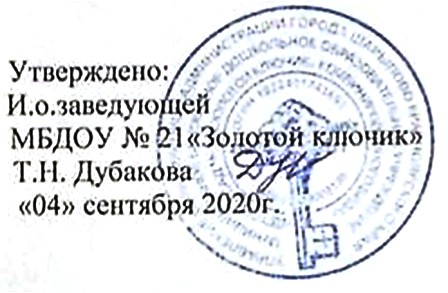 Пояснительная запискаПояснительная записка3Целевой разделЦелевой раздел31.1.Цель и задачи программы31.2.Особенности осуществления образовательного процесса.41.3.Методика и содержание программы «Ритмика». Методы обучения, используемые в программе41.4.Мониторинг танцевально-ритмической деятельности5Содержательный разделСодержательный раздел62.1.Содержание педагогической работы по ритмике. Старшая группа. Дети 5-6 лет. Первый год обучения62.2.Содержание педагогической работы по ритмике. Подготовительная группа. Дети 6-7 лет. Второй год обучения62.3.Перспективный план занятий по программе «Ритмика»82.4. Организация коррекционной работы.16Организационный разделОрганизационный раздел183.1.Организация режима обучения и воспитания детей по образовательной области «Художественно - эстетическое развитие». Примерный план организации занятий по ритмике183.2.Организация развивающей предметно-пространственной среды. Материально-техническое обеспечение213.3.Перспективный план праздников и развлечений243.4.Методическая литература26ПриложенияПриложения27Приложение 1. Мониторинг танцевально-ритмической деятельностиПриложение 1. Мониторинг танцевально-ритмической деятельности27Приложение 2. Партерная гимнастикаПриложение 2. Партерная гимнастика31Приложение 3. Сюжетно-образные танцыПриложение 3. Сюжетно-образные танцы34Приложение 4. Музыкальные игрыПриложение 4. Музыкальные игры41Приложение 5.Игры  по психогимнастикеПриложение 5.Игры  по психогимнастике45Приложение 6.Упражнения с элементами логоритмикиПриложение 6.Упражнения с элементами логоритмики52№ п/пТематическое планирование.1.Диагностика уровня музыкально-двигательных способностей детей на начало года.2.Классический танец :1. Повтор 1 года обучения.2. Упражнения на ориентировку в пространстве:- положение прямо (анфас), полуоборот, профиль;- свободное размещение по залу, пары, тройки;- квадрат А.Я.Вагановой.3. Положения и движения рук:  - перевод рук из одного положения в другое.4. Положения и движения ног:- позиции ног (выворотные);- шаги на полупальцах с продвижением вперед и назад;- танцевальный шаг назад в медленном темпе;- шаги с высоким подниманием ноги, согнутой в колени вперед и на полупальцах (вперед, назад).- relleve по 1,2,3 позициям (муз. раз. 1/2 ,1/4, 1/8);- demi-plie по 1,2,3 поз.;- demi-plie c с одновременной работой рук;- сочетание полуприседания и подъема на полупальцы;- sotte по 1,2,6 поз.;- sotte в повороте (по точкам зала).5. Танцевальные комбинации.4.Народный танец :1. Повтор 1 года обучения.2. Положения и движения рук:- положение на поясе – кулачком;- смена ладошки на кулачок;- переводы рук из одного положения в другое (в характере рус. танца);- хлопки в ладоши – двойные, тройные;- руки перед грудью – «полочка»;- «приглашение».3. Положение рук в паре:- «лодочка» (поворот по руку);- «под ручки» (лицом вперед);- «под ручки» (лицом друг к другу);- сзади за талию ( по парам, по тройкам).4. Движения ног:- шаг с каблука в народном характере;- простой шаг с притопом;- простой переменный шаг  с выносом ноги на каблук в сторону (в конце музыкального такта);- простой переменный шаг с выносом ноги на пятку в сторону и одновременным открыванием рук в стороны (в заниженную 2 позицию);- battement tendu вперед и в сторону на носок (каблук) по 1 свободной поз., в сочетании с demi-plie;- battement tendu вперед, в сторону  на носок с переводом на каблук по 1 свободной поз., в сочетании с притопом;- притоп простой, двойной, тройной;- простой русский шаг назад через полупальцы на всю стопу;- простой шаг с притопом с продвижением вперед, назад;-простой дробный ход (с работой рук и без);- танцевальный шаг по парам (на последнюю долю приседание и поворот корпуса в сторону друг друга);- простой бытовой шаг по парам под ручку вперед , назад;- простой бытовой шаг по парам в повороте, взявшись под руку противоположными руками;- танцевальный шаг по парам, тройками (положение рук сзади за талию);- прыжки с поджатыми ногами;- «шаркающий шаг»;- «елочка»;- «гармошка»;- поклон на месте с руками;- поклон с продвижением вперед и отходом назад;- боковые перескоки с ноги на ногу по 1 прямой позиции;- «ковырялочка» с двойным и тройным притопом;- «припадание» вперед и назад по 1 прямой позиции.(мальчики)- подготовка к присядке (плавное и резкое опускание вниз по 1 прямой и свободной позиции);- подскоки на двух ногах ( 1 прямая, свободная позиция). (девочки)- простой бег с открыванием рук в подготовительную позицию ( вверху, между 2 и 3  позициями)- маленькое приседание (с наклоном корпуса), руки перед грудью «полочка»;- бег с сгибанием ног назад по диагонали, руки перед грудью «полочка»;5. Упражнения на ориентировку в пространстве:- диагональ;- простейшие перестроения: колонна по одному, по парам, тройкам, по четыре;- «звездочка»;- «корзиночка»;- «ручеек»;- «змейка».6. Танцевальные комбинации.5.Бальный танец:1. Постановка корпуса, головы, рук и ног.1. Движения  ног:- шаги: бытовой, танцевальный;- поклон и реверанс;- боковой подъемный шаг (par eleve);- « боковой галоп» простой, с притопом (по кругу, по линиям);- «пике» (одинарный, двойной) в прыжке;- легкий бег на носках по кругу по парам лицом и спиной вперед.2. Движения в паре:- (мальчик) присед на одно колено, (девочка) легкий бег вокруг мальчика;- « боковой галоп» вправо, влево;- легкое покачивание лицом друг к другу в правую сторону.3. Положения рук в паре:- основная позиция;- «корзиночка».4. Танцевальные комбинации.6.Этюды:- сюжетный танец «Мотылек»;- «Кадриль»;- «Вальс».7.Подготовка к итоговому контрольному занятию.8.Итоговое контрольное занятие.9.Диагностика уровня музыкально-двигательных способностей детей дошкольного возраста.ИТОГО: 36 час.ИТОГО: 36 час.№ п/пТематическое планирование.1.Диагностика уровня музыкально-двигательных способностей детей на начало года.2.Классический танец:1. Повтор 2 года обучения.2. Движения рук:- port de bras.3. Движения рук:-demi-plie ;- battement tendu;- passé;- relleve.4. Танцевальные комбинации.3.Народный танец:1. Повтор 2 года обучения.2. Положения и движения рук:- переводы рук из одного положения в другое;- скользящий хлопок в ладоши,  «тарелочки»;- скользящий хлопок по бедру по голени (мальчики);- взмахи платочком (девочки).3. Движения  ног:- поклон в русском характере;- кадрильный шаг с каблука;- шаркающий шаг (каблуком, полупальцами по полу);- пружинящий шаг;- хороводный шаг;- хороводный шаг с остановкой ноги сзади;- хороводный шаг с выносом ноги вперед на носок;- переменный ход вперед, назад;- «ковырялочка» (с притопом, с приседанием, с открыванием рук);- ковырялочка с подскоком;- боковое «припадание» по 3 поз.;- «припадание» в повороте;- перескоки с ноги на ногу по 3 свободной позиции на месте и с продвижением в сторону;- поочередное выбрасывание ног перд собой или крест на крест на носок или ребро каблука (на месте или с отходом назад);- подготовка к «веревочке»;- «веревочка»;- прыжок с поджатыми;(девочки):- вращение на полупальцах;(мальчики): - присядка «мячик» (руки на поясе – кулачком, руки перед грудью «полочка»);- присядка по 6 поз. с выносом ноги вперед на всю стопу;- присядка по 1 свободной позиции с выносом ноги на носок или каблук;- скользящий хлопок по бедру, по голени;-одинарные удары по внешней и внутренней стороне голени с продвижением вперед и назад;- «гусиный шаг».4. Движения в паре:- соскок на две ноги лицом друг к другу;- пружинящий шаг под ручку ( в повороте).6. Упражнения на ориентировку в пространстве:- «воротца»;- «карусель».5. Танцевальные комбинации.4.Бальный танец:1. Повтор 2 года обучения.2. Положения и движения ног:Полька:- par польки (по одному, по парам);- par польки в сочетании с подскоками;- «пике» с одинарным и двойным ударом о пол (с продвижением назад);-  прыжок из 6 во 2 позицию на одну ногу;- «подскоки» в повороте (по одному и по парам).Вальс:- par вальса (по одному, по парам);- par balance (на месте, с продвижением вперед, назад).Полонез:- par полонеза;- par полонеза в парах по кругу.Чарльстон:- основное движение – «чарльстона»;- двойной чарльстон;- чередование одинарного и двойного чарльстона;- чарльстон с точкой вперед, назад, с продвижением вперед, назад, с поворотом;- пружинящий шаг с открыванием рук в стороны.3. Движения в паре:- легкий бег на полупальцах по парам лицом и спиной вперд с поворотом через середину;- легкий бег по парам на полупальцах по кругу (девочка исполняет поворот под руку на сильную долю такта).4. Танцевальные комбинации.5.Этюды:- «Русская плясовая»;- «Полька»;- «Чарльстон».6.Подготовка к итоговому контрольному занятию.7.Итоговое контрольное занятие.8.Диагностика уровня музыкально-двигательных способностей детей дошкольного возраста.ИТОГО: 36 час.ИТОГО: 36 час.Тема 1 занятиеВведение в предмет. Правила поведения. Строевые упражнения: построения в шеренгу, колонну, круг. упражнение на развитие координации.2 занятиеТанцевальный шаг: марш (на месте, в повороте, в сочетании с хлопками).3 занятиеУпражнения на осанку и выносливость. Позиции ног (6 позиция, первая свободная)4 занятиеПальчиковые игры. "Летний дождик", Игры и игровые упражнения без музыкального сопровожденияТема 1 занятие Хореографические упражнения: позиции ног и рук в танцах.2 занятиеСтроевые упражнения: построения в одну и две колонны, круг. Ходьба хороводным шагом по кругу, «змейкой» друг за другом3 занятиеТанцевальная разминка («пятка – точка», полуприседание), Строевые упражнения: построение в две шеренги. Ходьба парами4 занятиеСтроевые упражнения: построение в круг и два круга, ходьба по кругу в разных направлениях5 занятиеЛогопедическая разминка №1                                                                  Игры по психогимнастике(Пишущая машина)Тема 1 занятие Строевые упражнения: построение в круг , построение в шеренги. Игры со словом «Скок-подскок» и «Ворон»2 занятиеТанцевальные шаги: шаг с носка, пружинныйИгры на преодоление двигательного автоматизма.Логопедическая разминка №2   3 занятиеМузыкально-подвижная игра «В зоопарк»; строевые упражнения: построение в одну и две шеренги (по ориентирам). Ходьба в шеренгах с соединенными руками4 занятиеТанцевальные шаги: боковой приставной шаг, переменный5 занятиеХореографические упражнения: танцевальные позиции рук и ног Тема 1 занятие Игроритмика: хлопки и притопы через счет и на каждый счет2 занятиеХореографические упражнения: плавные движения руками, полуприсяд, выставление ноги на носок.3 занятиеСтроевые упражнения: бег по кругу и ориентирам «змейкой»; танцевальные шаги: хороводный, танцевальный шаг с носка4 занятиеСтроевые упражнения: круг, шеренга, колонна. Ходьба с высоким топающим шагом.5 занятиеИгры на преодоление двигательного автоматизма.Логопедическая разминка №3Тема 1 занятие Строевые упражнения: посторенние в пары, ходьба парами, построение в четыре колонны 2 занятиеИгроритмика «Веселые пары»: кружение в парах в позиции рук «корзиночка», «лодочка», «вертушка», «звездочка»3 занятие                        «танец с прыжками»                          Игра по психогимнастике4 занятиеСтроевые упражнения: построение в шеренгу и колонну, ходьба в сплетении рук «гусеница»Тема 1 занятие Хореографические упражнения: поклон для мальчиков и для девочек. Танцевальные шаги: боковой шаг, хороводный шаг, боковой галоп, подскоки2 занятиеСтроевые упражнения: построения в шеренгу и две шеренги по порядковому счёту 3 занятиеИгроритмика: хлопки и притопы, качание руками в положении «качели»4 занятиеХореографические упражнение: повторение ранее изученных композицийТема 1 занятие Строевые упражнения: перестроение из одной колонны в две по выбранным водящим, бег в рассыпную.2 занятиеХореографические упражнения: комбинации движений рук и ног3 занятиеТанцевальные шаги: высокий и топающий, шаг с носка и на носках, шаг переменный,4 занятиеИгры на преодоление двигательного автоматизма.Логопедическая разминка №4   Тема 1 занятие Строевые упражнения: построение в круг, ходьба по кругу в разных направлениях, сужение и расширение круга, закручивание «спиральки»2 занятиеТанцевальные шаги: приставной шаг. Прыжки на двух ногах с выбрасывание ног вперед и назад3 занятиеРусские плясовые движенияЛогопедическая разминка №54 занятиеПрыжковые движения:  поскок, боковой галопТема 1 занятие Танцевальные шаги: шаг с носка, приставной, боковой2 занятиеСтроевые упражнения: построение в шеренгу повороты вправо и влево по указанию педагога3 занятиеМузыкально-подвижная игра для закрепления строевых движений. Построение  в шеренгу, колонну, круг, или в рассыпную по звуковому сигналу (удар бубна, погремушка, свисток)4 занятие                           Этюд на выражение основных эмоцийИгры на преодоление двигательного автоматизма.Тема 1 занятие Введение в предмет. Привила поведения. Творческое задание «давайте познакомимся» .2 занятиеСтроевые упражнения в одну, две и несколько шеренг, круг в круге.3 занятиеХореографические упражнения и упражнения направленные на осанку: позиции ног (6 и первая свободная, руки на поясе и в положении на поясе в кулачках).4 занятиеХореографическая разминка. Игры на внимание  координацию.Тема 1 занятие Строевые упражнения: построение в колонну, шеренгу, в две шеренги.2 занятиеТанцевальные шаги: приставной шаг, высокой шаг  пружинный.3 занятиеХореографическое упражнение: позиции рук и ног, плавные движения руками4 занятиеХодьба в парах танцевальным шагом. Различные кружения в парах «лодочка», «вертушка», «корзиночка».5 занятиеЛогопедическая разминка №1. Игра на преодоление двигательного автоматизма.Тема 1 занятие Строевые упражнения: построение в шеренгу и две шеренги (по ориентирам). Ходьба в шеренге в перед и назад.2 занятиеТанцевальные шаги: приставной шаг, боковой галоп, боковой галоп в парах3 занятиеХореографическая разминка: изучение движения balance. Игра на преодоление двигательного автоматизма.4 занятиеСтроевые упражнения: перестроение из большого круга в три круга с заранее назначенными ведущими. Строевой шаг на месте и с продвижениями .5 занятиеИгроритмика: ходьба на каждый счет, хлопки через счет и другие сочетания ритмического рисунка.Тема 1 занятие Строевые упражнения: построение в колонну, в три колонны,  строевой шаг и бег на месте в колоннах.2 занятиеТанцевальные шаги: скрестный шаг вперед-назад,  шаг с носка, пружинный, высокий. Игра на преодоление двигательного автоматизма.3 занятиеДвижение в парах: хлопки и кружение (ранее изученные).4 занятиеХореографическая разминка: упражнения для рук и ног.5 занятиеЛогопедическая разминка №2 Подведение итогов. Тема 1 занятие Строевые упражнения: упражнения в ходьбе и беге по звуковому сигналу, построение  из одной колонны в три, размыкание колонн на вытянутые руки.2 занятиеТанцевальные шаги: шаг хороводный, шаг с притопом.3 занятиеРазучивание шага польки. Логопедическая разминка №3 4 занятиеПлясовые движения: «самоварчик», «распашонка», «козлик».Тема 1 занятие Строевые упражнения: Марш «Выход». Игра на преодоление двигательного автоматизма.2 занятиеРазучивание движения «ковырялочка», «припадание».3 занятиеДвижения русского хоровода: ходьба в различных упражнениях, сужение расширение круга, закручивание «спиральки», «выворачивание круга», «воротики», «солнышко» с переплетением рук.4 занятиеХореографическая разминка. Разучивание элементов вальса: пружинные приставные шаги и «балансе» в парах.Тема 1 занятие Строевые упражнения: построение в шеренгу и колонну, ходьба в колонне и в шеренге с продвижением вперед и назад.2 занятиеБоковой галоп в парах. Кружение в парах на поскоке с различными позициями рук.3 занятиеТанцевальные движения на прыжках: поскок, боковой галоп, выбрасывание ноги вперед и назад.4 занятиеЛогопедическая разминка №4.Подведение итоговТема 1 занятие Строевые упражнения: «направо-налево», ходьба в колонне, врассыпную, на месте, на носках. 2 занятиеИгроритмика: разнообразные хлопки в парах, кружение парами.3 занятиеХореографическая разминка: русский поклон, выставление ноги, носок – пятка вперед и сторону4 занятиеСтроевые упражнения: построение из одной шеренги в несколько кругов на сильные доли тактаТема 1 занятие Строевые и танцевальные упражнения.  Упражнения на ориентировку и перестроения2 занятиеПовторение танцевальных шагов: топающий, с носка, на носках, шаг польки 3 занятиеРитмические  танцы по желанию детей. Логопедическая разминка №54 занятиеПодведение итогов.группапонедельниквторниксредачетвергпятницаПодготовительная группа «Дюймовочка»11.40 – 12.10 -Ритмика15.20 – 15.50 – Дополнительное занятие по ритмике9.00 – 9.30– Студия танца «Каблучок»Подготовительная логопедическая группа «Вишенка»11.00 – 11.25 -Ритмика16.00 – 16.25 - Дополнительное занятие по ритмикеСтаршая группа «Малышок»16.20 – 16.40 -Ритмика15.20 – 15.45 - Дополнительное занятие по ритмике10.30 – 10.50 – Студия «Степ – аэробика»Старшая логопедическая группа «Буратино»15.55 – 16.15 Ритмика15.50 – 16.10 - Дополнительное занятие по ритмике№ п/пНаименование имуществаКоличество1.Пианино12.Компьютер13.Шкаф для оборудования34.Музыкальный центр15.Стол26.Стул3Тип оборудованияНаименованиеРазмер массаКол-воДля ходьбы, бега, равновесия.Гимнастическая скамейкаДлина – 300 см. Ширина – 23 см. Высота – 20 см.2 шт.Для ходьбы, бега, равновесия.Гимнастическая скамейкаДлина – 2м40см. Ширина – 23 см. Высота – 30 см.2 шт.Для ходьбы, бега, равновесия.Доска гладкаяДлина – 150 см. Ширина – 20 см.1 шт.Для ходьбы, бега, равновесия.Спортивныйкомплекс «Малыш»1шт.Для ходьбы, бега, равновесия.Коврик массажныйДлина – 200 см. Ширина – 50 см.2 шт.Для ходьбы, бега, равновесия.Массажные следы ног6шт.Для ходьбы, бега, равновесия.Массажные следы рук6шт.Для ходьбы, бега, равновесия.Коврик со следамиДлина – 200 см. Ширина – 50см.2 шт.Для ходьбы, бега, равновесия.Ребристый коврикДлина – 200 см. Ширина – 50см.1шт.Для ходьбы, бега, равновесия.СкакалкиДлина – 200 см.11шт.Для ходьбы, бега, равновесия.Набор модулей1шт.Для прыжковМаты круглые2шт.Для прыжковМаты гимнастическиеДлина – 160 см.2 шт.Для прыжковМячи с ручкой4шт.Для катания бросания ловлиКегли19 шт.Для катания бросания ловлиКольцеброс35 шт.Для катания бросания ловлиМешочек с грузом малыйМасса – 200 гр.20 шт.Для катания бросания ловлиВелосипеды детские10шт.Для катания бросания ловлиЦилиндры из дереваДиаметр-2см26шт.Для катания бросания ловлиМяч набивнойДиаметр-12см3шт.Для катания бросания ловлиМячи надувныеДиаметр-35см4шт.Для катания бросания ловлиМячи большиеДиаметр – 25 см.3шт.Для катания бросания ловлиМячи средниеДиаметр – 15 см.2шт.Для катания бросания ловлиМяч маленькиеДиаметр-7см3шт.Для катания бросания ловлиМяч для метанияДиаметр-5см4шт.Для катания бросания ловлиМяч массажныйДиаметр-5см10шт.Сухой бассейн1шт.КанатДлина-200см1шт.Кольца большиеКольца средние6 шт.3шт.Для ползанияи лазанияСтенка гимнастическая деревяннаяВысота – 280 см. Ширина-8осмпролета – 20см.1шт.Для ползанияи лазанияКоврики резиновыеДлина-  100см18шт.Для ползанияи лазанияСпортивный уголок2шт.Для ползанияи лазанияДеревянная лестница напольная1шт.Для ползанияи лазанияКомби дорожка1шт.Для общеразвиваю щихупражненийФлажки24 шт.Для общеразвиваю щихупражненийКубикиРебро – 4 см.46 шт.Для общеразвиваю щихупражненийгруша1шт.Для общеразвиваю щихупражненийшайба2шт.Для общеразвиваю щихупражненийГимнастические палкиДлина – 100 см.10 шт.Для общеразвиваю щихупражненийГимнастические палкиДлина – 55 см.25 шт.Степ - доскиДлина-40смШирина-30см17шт.Шумелки12шт.Воланчики5шт.пирамидаВысота-120см2шт.Насос1шт.Клюшки3шт.Обручи средниеДиаметр – 54см15 шт.Обручи большиеДиаметр – 74 см9 шт.Обручи металлическиеДиаметр – 120см.13 шт.Кольца большиеДиаметр-30см12смКольца на шнуреДиаметр-12см25смБольшие ракетки7шт.Модули набор большой1шт.Модуль  круглый3шт.Модуль «Туннель»1 шт.ПодвижныеигрыШапочки6 шт.ПодвижныеигрыБубен1шт.Подвижные игрыигрыМаска обезьяны1шт.Подвижные игрыигрыХвостики обезьян18шт. МЕСЯЦ НАЗВАНИЕОТВЕТСВЕННЫЕСентябрь- День Знаний- Осенние гуляния- Концерт ко дню Дошкольного     работникаЛоктева Е. И. муз.рук.Кунеева И. Ю. ПДО по ритмикеИванова Е. И. ПДО по ИЗОВоспитатели средних, старших, подготовительных группОктябрь- Осенняя ярмаркаЛоктева Е. И.Кунеева И. Ю.Иванова Е. И.Воспитатели старших, подготовительных группНоябрь-День МатериЛоктева Е. И.Кунеева И. Ю.Иванова Е. И.Воспитатели средних, старших, подготовительных группДекабрь- Новогодние утренникиЛоктева Е. И.Кунеева И. Ю.Иванова Е. И.Воспитатели 1,2 младших, средних, старших, подготовительных группЯнварь - Концерт « Рождественские звездочки»- Развлечение «Зимние забавы»Локтева Е. И.Кунеева И. Ю.Иванова Е. И.Воспитатели средних, старших, подготовительных группФевраль-День защитника ОтечестваЛоктева Е. И.Кунеева И. Ю.Иванова Е. И.Воспитатели  старших, подготовительных группМарт- День 8 марта- Театральная  неделяЛоктева Е. И.Кунеева И. Ю.Иванова Е. И.Воспитатели 1,2 младших, средних, старших, подготовительных группАпрель- День смеха- Фестиваль детского творчестваЛоктева Е. И.Кунеева И. Ю.Иванова Е. И.Воспитатели средних, старших подготовительных группМай- Концерт к 9 маяЛоктева Е. И.Кунеева И. Ю.Иванова Е. И.Воспитатели старших, подготовительных группИюнь- День защиты детей- 12 июня городской Проект «Учимся дружить»Локтева Е. И.Кунеева И. Ю.Иванова Е. И.Воспитатели 1, 2 младших, средних, старших, подготовительных группФамилия Имя ребенкаСтепень заинтересованности ребенка в танцевально-ритмической деятельностиСтепень заинтересованности ребенка в танцевально-ритмической деятельностиУровень ритмического слухаУровень ритмического слухаУровень артистичности и творчества в танцеУровень артистичности и творчества в танцеСоответствие движений характеру музыки с контрастными частямиСоответствие движений характеру музыки с контрастными частямиУровень развития танцевально-ритмических навыковУровень развития танцевально-ритмических навыковУровень качества танцевально-ритмических движений, координации движенийУровень качества танцевально-ритмических движений, координации движенийН.г.К.г.Н.г.К.г.Н.г.К.г.Н.г.К.г.Н.г.К.г.Н.г.К.г.И.п. – сидя по-турецки, лицом в кругВступление«закидывают удочку»1 куплетсидя с вытянутыми руками («держат удочку»), слегка раскачиваются в такт музыкеПрипевИ.п. – сидя на полу, ноги прямо, руки сзади в упоре.На слова «тра-ля-ля»ударяют носком правой ноги слева и справа от левой ноги (через ногу) – 8 раз.На повторение музыкито же другой ногойВозвращаются в И.п.2 куплетИ.п. – сидя по-турецки, руки на затылке1 фразанаклон вправо, достать правым локтем правое колено (один раз) – выпрямиться2 фразато же влево3-4 фразынаклон вперед, достать локтями пол и выпрямиться – 2 разаПрипевте же движения, что в припеве3 куплетИ.п. – сидя на полу, ноги прямо, руки сзади в упоре.1-2 фразыпоочередно вытягивать носки вперед3-4 фразыодновременно вытягивать носки впередПрипев:движения, соответственно, повторяютсяПроигрышИ.п. – сидя на полу, ноги вместеИмитация гребли на лодкеНа слова «Вся рыба расплывается»сесть, руки в упорНа последний такт (слова «тра-ля»)лечь на спинуПроигрышЕдем! Едем!Июньскими тёплыми днями  и в мае, и в сентябреВстречаюсь я снова с друзьямив песочнице,во двореКто с куклой,а кто с пистолетом,а кто-то приносит слонаА я вам скажу по секрету,бибика –игрушкамоя! Едем, едем!На вступление – «выезжаем» и перестраиваемся по своим местамПравой рукой сверху внизШаг влево кольцо вверх, также вправо 2 разаповорот и наклон влево, также вправоприсесть, обруч положитьсидя руки под подбородоквыпрыгнуть – ноги врозь, руки вверх-в стороныруки вперед пистолетиком, поворот вокруг себяруки за голову сводить локти 3 разанаклон вперед, руки возле ртасесть взять обручвытянуть обруч впередпритянуть кольцо к себевыпрыгнуть  и правой рукой сделать сверху внизБи-би-би-би-бибика, поехали кататься!Би-би-би-би-бибика, за нами не угнаться.Покрашу я бибику, в любимый красный цветБи-би-би-би-бибика, машины лучше нет!Едем!Едем!Два шага влево с наклоном влево, также вправоДва шага влево с наклоном влево, также вправокруговое движение обручем справа налево и обратноповорот через левое плечо вокруг себяПравой рукой сверху внизВ солдатики я не играю,не нужен мне велосипед!Бибику свою я катаю, бибика моя лучше всех!А ночью, когда засыпаю, пускай мне приснится – ХАЙВЕЙИ мама бибику поставит, в гараж под кроватьюмоей!  Едем, едем!Поднимаем прямую левую, затем правую ногу 2 разасесть, левую согнуть правую ногу вытянуть впередвыпрямить левую ногу, делать наклоны вперед 4 разасгруппироваться лечь вперед, кольцо перед собойвыпрыгнуть, руки с кольцом вверх, ноги врозьнаклон вниз, заведения обруча за ноги 3 разавыпрыгнуть обруч перед собойрукой сверху внизБи-би-би-би-бибика, поехали кататься!Би-би-би-би-бибика, за нами не угнаться.Покрашу я бибику, в любимый красный цветБи-би-би-би-бибика, машины лучше нетДва шага влево с наклоном влево, также вправоДва шага влево с наклоном влево, также вправокруговое движение обручем справа налево и обратноповорот через левое плечо вокруг себяБи-би-би-би-бибика, поехали кататься!Би-би-би-би-бибика, за нами не угнаться.Покрашу я бибику, в любимый красный цветБи-би-би-би-бибика, машины лучше нет!Едем, едем!ПроигрышПерестраиваемся в две колонны и движемся противоходом в обход зала в конце на середине встречаемся, идем парами впередрукой сверху внизпродолжаем двигаться вперед и на месте кладем внутреннюю руку на плечо впереди стоящему, внешняя рука с кольцом вниз,Би-би-би-би-бибика, поехали кататься!Би-би-би-би-бибика, за нами не угнаться.Покрашу я бибику, в любимый красный цветБи-би-би-би-бибика, машины лучше нет!Расходимся на два малых круга и снова встречаемся по середине, едем вперед двумя колоннами и становимся на свои местаБи-би-би-би-бибика, поехали кататься!Би-би-би-би-бибика, за нами не угнаться.Покрашу я бибику, в любимый красный цветБи-би-би-би-бибика, машины лучше нет!Едем! Едем!Би-БИ!Два шага влево с наклоном влево, также вправоДва шага влево с наклоном влево, также вправокруговое движение кольцом справа налево и обратноповорот через левое плечо вокруг себярукой сверху внизВ конце с прыжком руки с кольцом вверхЗлую тучку наказали Ты плохая, ей сказали. И она заплакала, Да кап-кап-кап закапала. Припев: Кап-кап-капдождик пошел, Кап-кап-капдождик пошел Мыши сразу задрожали. Мыши в норы побежали. Полетели птицы вниз, Да птицысели на карниз. Припев: Кап-кап-кап дождик пошел, Кап-кап-кап дождик пошел Пес по имени Барбос Струсил не на шутку. Еле ноги он унес В свою собачью будку. Припев: Кап-кап-кап дождик пошел, Кап-кап-кап дождик пошел Ну а мы с тобой не тужим, Босиком бежим по лужам. Брызги прямо ввысь летят С тучею встречаются. А потом они назад Да с неба возвращаются Припев Шлеп-шлеп-шлеп дождик идет, Шлеп-шлеп-шлеп дождик идет, Тучку бедную простили, Тучку с миромотпустили. Тучка плакать перестала, А потом совсем пропала. Припев: Кап-кап-капдождик прошел Кап-кап-капдождик прошелКап, как,кап.Грозят указательным пальчиком правой руки, а левая рука – на поясеКулачками «трут глазки». Локоточки разведены встороны.3 хлопкаВстряхиваем кистями рук перед глазками.3 хлопкаВстряхиваем кистями рук перед глазками.Имитируют движения мышек-трусишекВзмахивают ручками-крыльями через стороны вверх-вниз, одновременно пружиня колени.Присели («Плие»)Движения те жеИмитируют движения собачки, виляющей хвостиком.Кружатся на «дробном шаге» вокруг себя.Движения те же«Легким бегом» двигают по кругу против часовой стрелки.Идут врассыпную на свои места.«Пружинка» с поворотом вправо, одновременно раскрывая руки в стороныТе же движения влево.Обе ручки выполняют мягкий взмах от себя.Ручки раскрыты в стороны, мягкие пружинки вправо-влево3 взмаха кистями рук перед собойРуки убрать за спинку, наклоны головой вправо-влево3 взмаха кистями рук перед собойРуки убрать за спинку, наклоны головой вправо-влевоНаклон головы вправо-влево-вперёд.• 1 куплет.
Нет, нет, нет, такого быть не может:
Слон не может быть на ежика похожим.
Не умеет наша кошка лаять.
Прошлогодний снег не может летом таять.

• 2 куплет.
Стать не может девочка мальчишкой,
В гости не придет к тебе герой из книжки.
Трижды три, конечно, не четыре.
Не играть хоккей вам в собственной квартире.
• Припев.
Может быть, может и такое тоже,
Если смешинку другу подарить.
Может быть, может день с утра погожий.
Эти слова проговорить.
Луна-Пама, Луна-Пама, раз, два, три.
Чико-Нико, Чико-Нико, повтори.

• 3 куплет.
Нет, не может стать квадратным мячик.
Не устроить вам ночей плохо …
Не растут будильники на грядке.
Быть не может вечером утренней зарядке.
• 1 куплет.
указательный палец правой руки прямой, а другие пальцы сжаты в кулак. Правая рука согнута в локте – движения вправо и влево. 
2 строка: руки поднимаем вверх – встаем на носочки, а затем приседаем – руки опускаются вниз.
3 строка: мягкие движения кистями (лапки кошки).
4 строка: ноги идут на узенькой дорожке, руки одновременно идут вправо, затем влево.
• 2 куплет.
 «пружинка».
грозим пальчиком.
«пружинка».
грозим пальчиком.
• Припев.
хлопки.
руки поднимаем вверх.
хлопки.
руки поднимаем вверх. «моторчик» вправо – 2 раза, затем влево – 2 раза. На 3 счета – хлопки перед собой.
• Проигрыш.
Идем подскоками по кругу.
• 3 куплет.
Идем в центр круга подскоками – руки над головой одновременно вправо – влево. Затем назад также.
• Припев (повторение).
• Проигрыш.
Идем подскоками по кругу.
• Припев (повторение).